 MATLAB هي اختصار للكلمتين Matrix Laboratory اي مختبر المصفوفات .بدا اول اصدار لبرنامج MATLAB  في عام 1984 كاول تسويق للمنتج .الموقع الخاص لمجموعة الشركات المنتجة (Mathworks  Incorporated) http://www.mathworks.comبرمجياً تعرف لغة MATLAB :-	وهي لغة برمجة عالية الاداء تستخدم لإجراء الحسابات التقنية وتقوم بحساب واخراج البيانات ضمن بيئة سهلة البرمجة، حيث يعبر عن المسألة وحلها بأشكال رياضية مشهورة.البرنامج PROGRAM  :- وهو مجموعة الاوامر المتسلسلة (Commands or Statements) ، جملة او امر تكتب باحدى لغات البرمجة تعمل على مدخلات البرنامج (INPUT I/P) لها وظيفة محددة ضمن البرنامج للوصول الى النتائج وهي مخرجات البرنامج (OUTPUT O/P) . وظائف لغة MATLAB  :-اجراء العمليات الرياضية والهندسية .تطوير الخوارزميات .النمذجة والمحاكات .تحليل واظهار المعطيات .اجراء الرسوم البيانية والهندسية .تطوير التطبيقات .تشغيل برنامج MATLAB  :- بعد الانتهاء من عملية تثبيت برنامج MATLAB  ، الان ابدأ بتشغيله للتعرف على اهم سمات بيئة  تطويره ، ويمكنك تشغيل برنامج MATLAB  باتباع احدى الطرق التالية :-قم بالضغط المزدوج بزر الماوس الايسر double click على ايقونة الاختصار short cut  الخاصة بالبرنامج والموجودة على سطح مكتبك Desktop  وتعد هذه الطريقة من اسهل واسرع الطرق لتشغيل برنامج MATLAB  .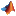 ولنلخص خطوات اظهار ايقونة برنامج MATLAB على سطح المكتب كما يلي :-This PCC:\Program Files matlab2018a bin matlab وباستخدام احدى الطريقتين السابقة لتشغيل برنامج MATLAB  سوف تظهر لك الواجهة الرئيسية للبرنامج وهي واجهة التخاطب الاساسية مع المستخدم والتي تسمى سطح مكتب برنامج  MATLAB  ، وتتضمن هذه النافذة كافة النوافذ المرتبطة بسطح مكتب البرنامج التي سنتعرف عليها بالتفصيل .واجهة سطح مكتب برنامج MATLABThe MATLAB Desktop Layoutلا تختلف سمات واجهة برنامج MATLAB كثيرا عن سمات البرامج التي تعمل تحت نظام التشغيل WINDOW مثل برامج المكتب Office 2013 او Visual Studio.Net، فكلاهما يستخدم نفس العناصر كشريط القوائم Menu Bar وشريط الادوات Tool strip اضافة الى النوافذ الرئيسية التي يتعامل معها برنامج MATLAB.يقسم سطح مكتب برنامج MATLAB  الى النوافذ الخمسة (white area) التالية:- 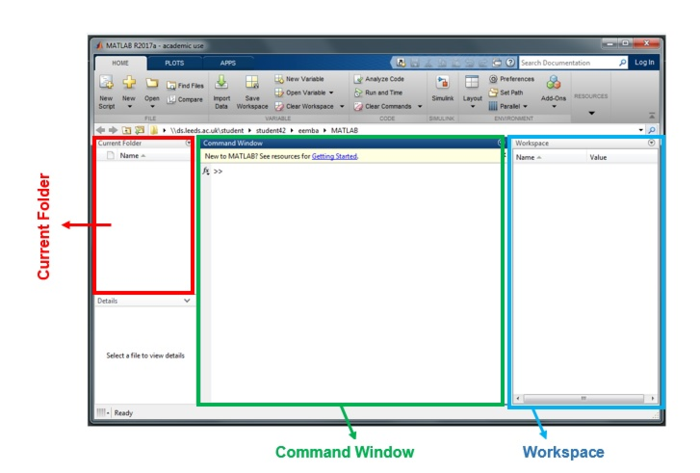 نافذة الاوامر(center) Command Window ، حيث ستكتب جميع الأوامر بعد السهم المزدوج ">>"تاريخ الاوامر Command History (bottom left) ، عرض محفوظات للأوامر بالترتيب الذي كتبته بها.منطقة العمل Workspace (top right)  ، والتي سوف تظهر المتغيرات الحالية الخاصة بك. المجلد الحالي  Current Folder (left)  ، يحتوي على شريط أدوات مع إظهار الدليل الحالي. سيتم حفظ كل عملك في هذا الدليل.منقح البرامج Editor ، وتفتح هذه النافذة البرامج المكتوبة بلغة MATLAB  ، ولفتح نافذة جديدة يكتب الامر edit  بعد علامة >> edit  في نافذة الاوامر .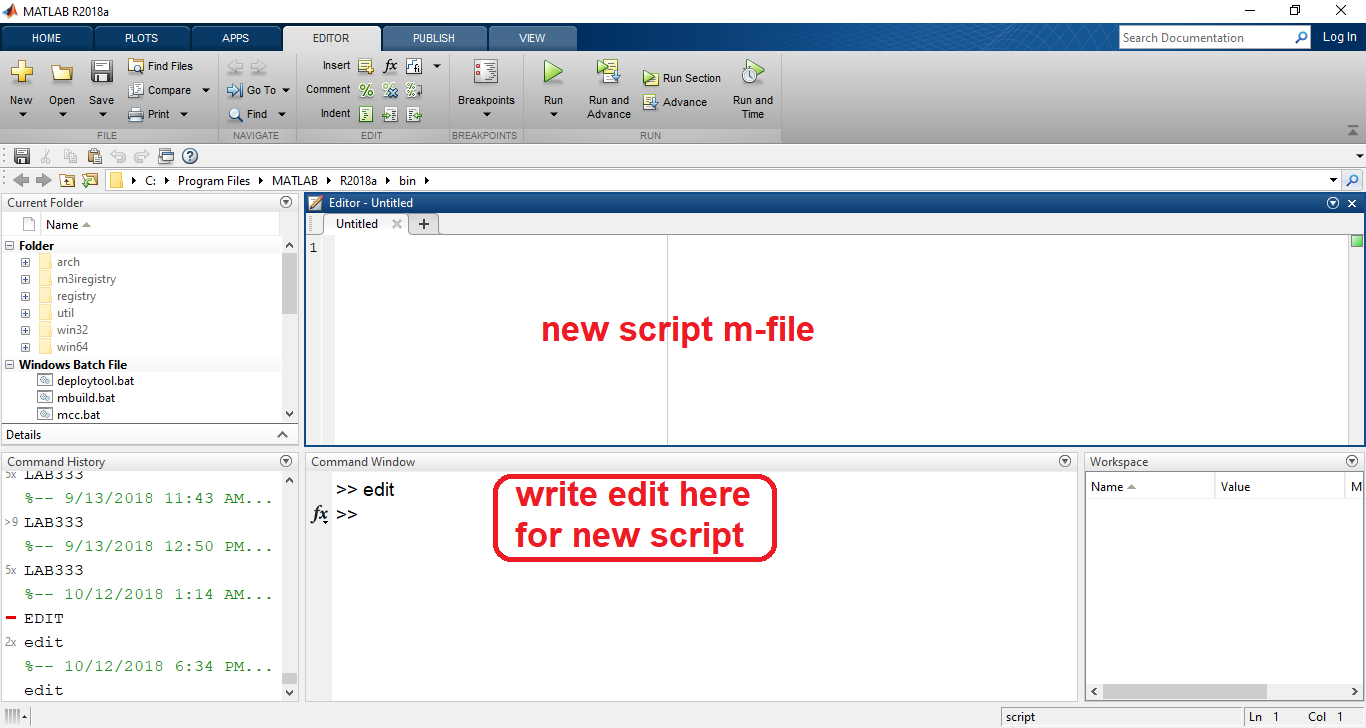 1. نافذة الاوامر: Command Window      تستخدم هذه النافذة لتحرير المدخلات Inputs والاوامر Commands الى البرنامج حيث يظهر بها المحث على الشكل >>     متبوعا بمؤشر يومض (يظهر ويختفي ) بصورة متكررة بحيث يتم كتابة الاوامر Commands الى يمين المحث ، ويعمل برنامج MATLAB على تحليل تلك البيانات ومدى مطابقة المدخلات للوظيفة المطلوبة منها . وفور الانتهاء من كتابة الامر والضغط على مفتاح Enter يتم الحصول على النتائج المنفذة ويتم عرضها في هذه النافذة .    يمكن فتح نافذة محرر الاوامر بشكل منفصل عن سطح برنامج  MATLAB  بالذهاب الى تبويب HOME  وبالنقر على قائمة Layout واختيار command window only . كما في الشكل التالي: 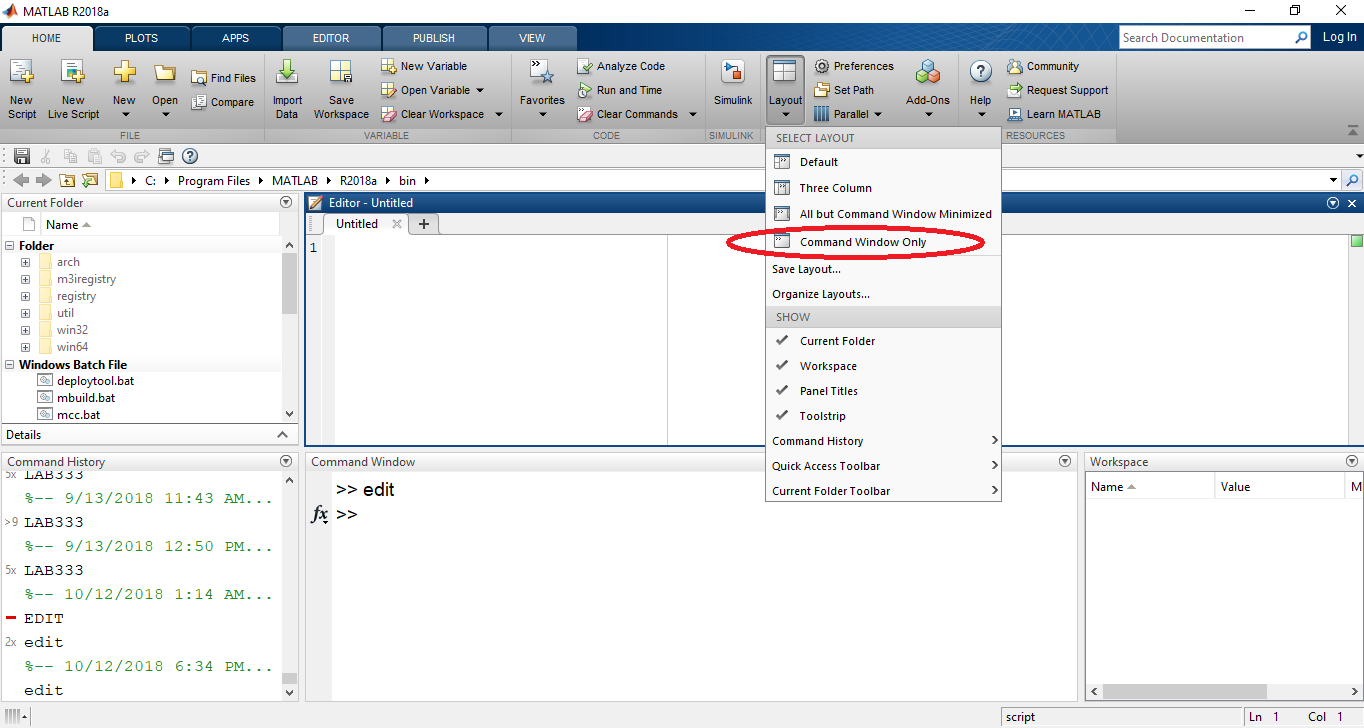 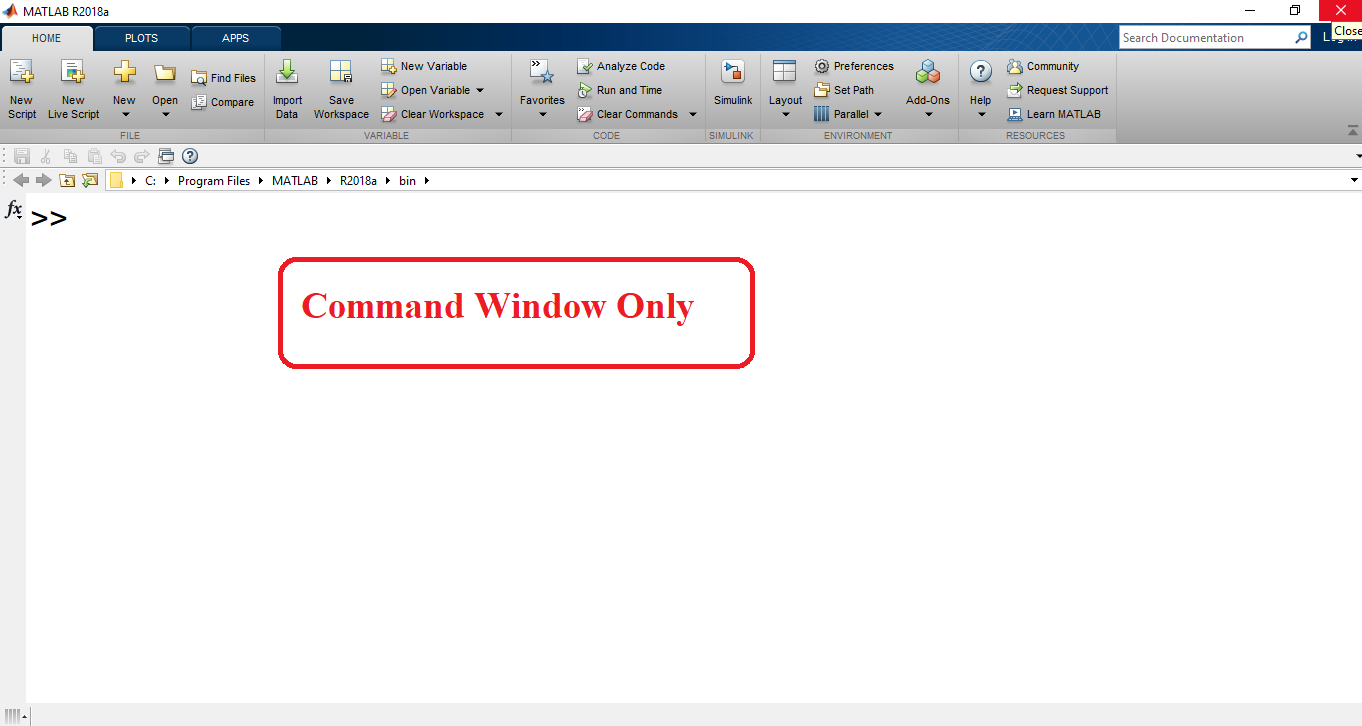      ولجعل النافذة ضمن نافذة سطح برنامج MATLAB وفي حالة تغيير شكل النوافذ يمكن الرجوع للشكل القياسي السابق نختار Default من خلال اختيار نفس القوائم المذكورة اعلاه وبهذا سوف تعود نافذة محرر الاوامر الى الوضع الافتراضي لها كما في الشكل التالي : 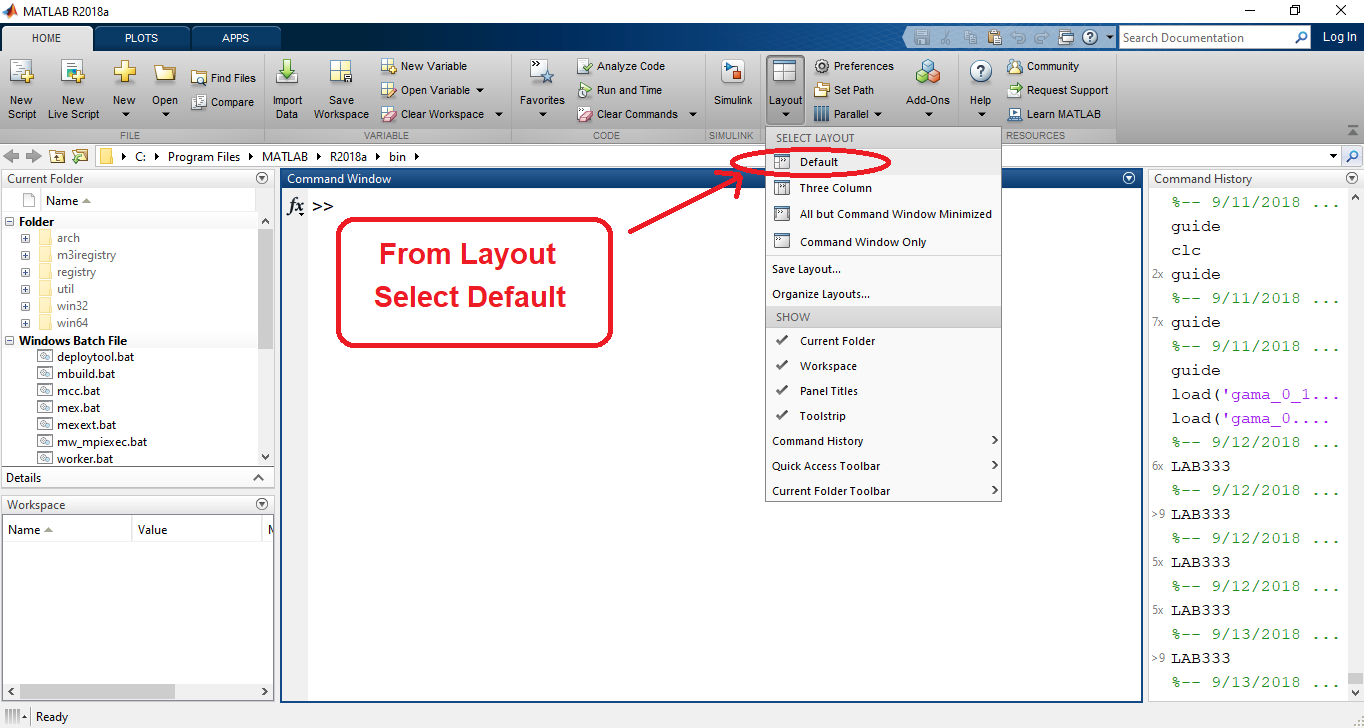 2. نافذة تاريخ الاوامر السابقة : Command Historyيتم تسجيل جميع الاوامر التي تم ادخالها في نافذة الاوامر Command Window في نافذة تسجيل الاوامر بالتاريخ والوقت ، حيث يمكن استرجاع هذه الاوامر فيما بعد لتنفيذها مرة اخرى في نافذة  الاوامر . كما في الشكل التالي : 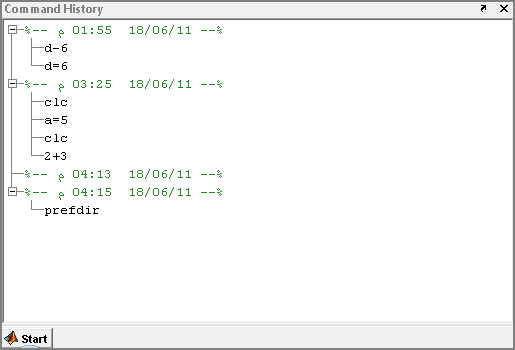 3. منطقة العمل Workspace:ويتم فيها عرض اسماء جميع المتغيرات names وقيم هذه المتغيرات  valuesونوع المتغيرات class وحجم وابعاد هذه المتغيرات size التي تم استخدامها حاليا من قبل المستخدم الى حين اغلاق برنامج  MATLAB ، ويمكن من خلالها اعادة تحرير وتعيين قيم هذه المتغيرات ، ولهذا فهي تعد بمثابة الذاكرة المؤقتة لبرنامج  MATLAB، ويمكن التحكم في خصائص المتغيرات المسجلة في نافذة العمل وذلك بتنشيط نافذة العمل وبالنقريمينا (Right Click)على شريط اسماء المتغيرات سوف تظهر قائمة للخصائص نختار منها بوضع علامة صح بجانب الخيار الذي نرغب باظهاره . كما في الشكل التالي: 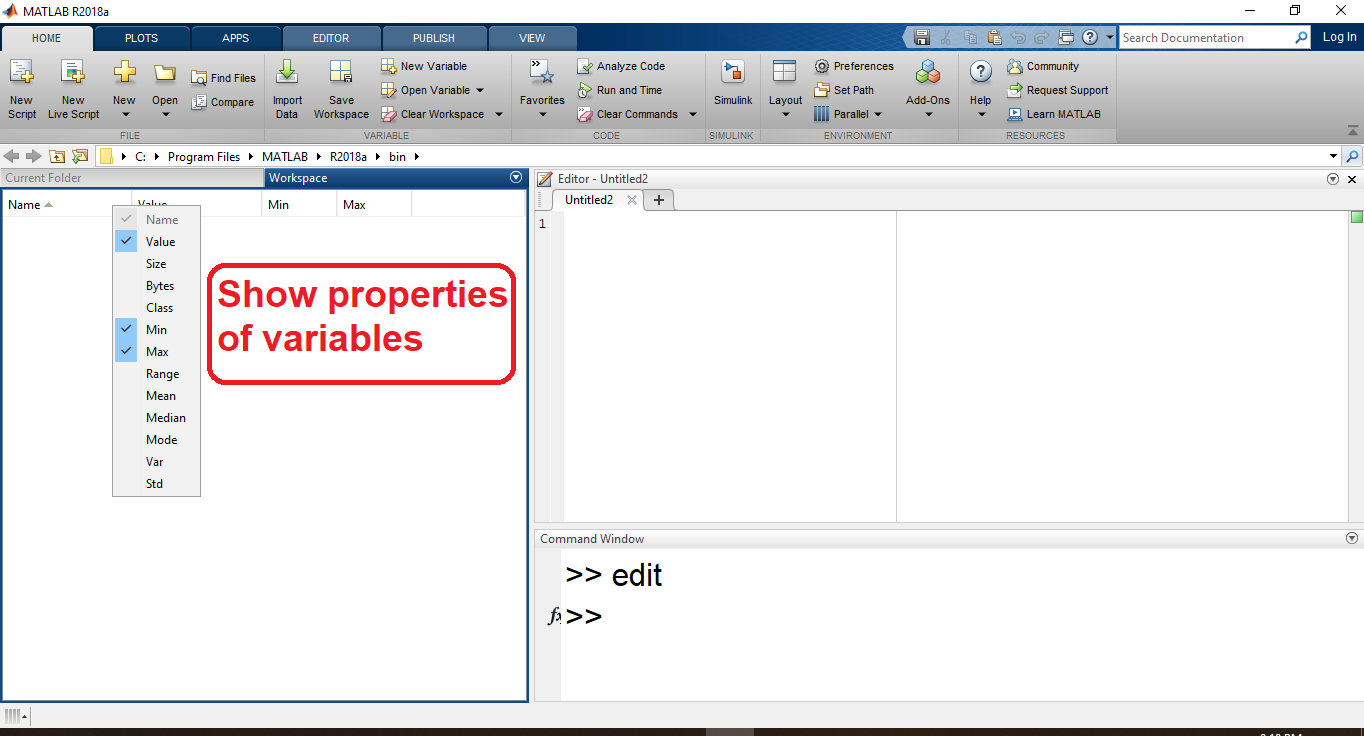 فمثلا عند القيام بعملية ادخال متغيرين وجمعهما في نافذة الاوامر سوف يتم خزن جميع المتغيرات الناتجة في نافذة العمل كما في الشكل التالي :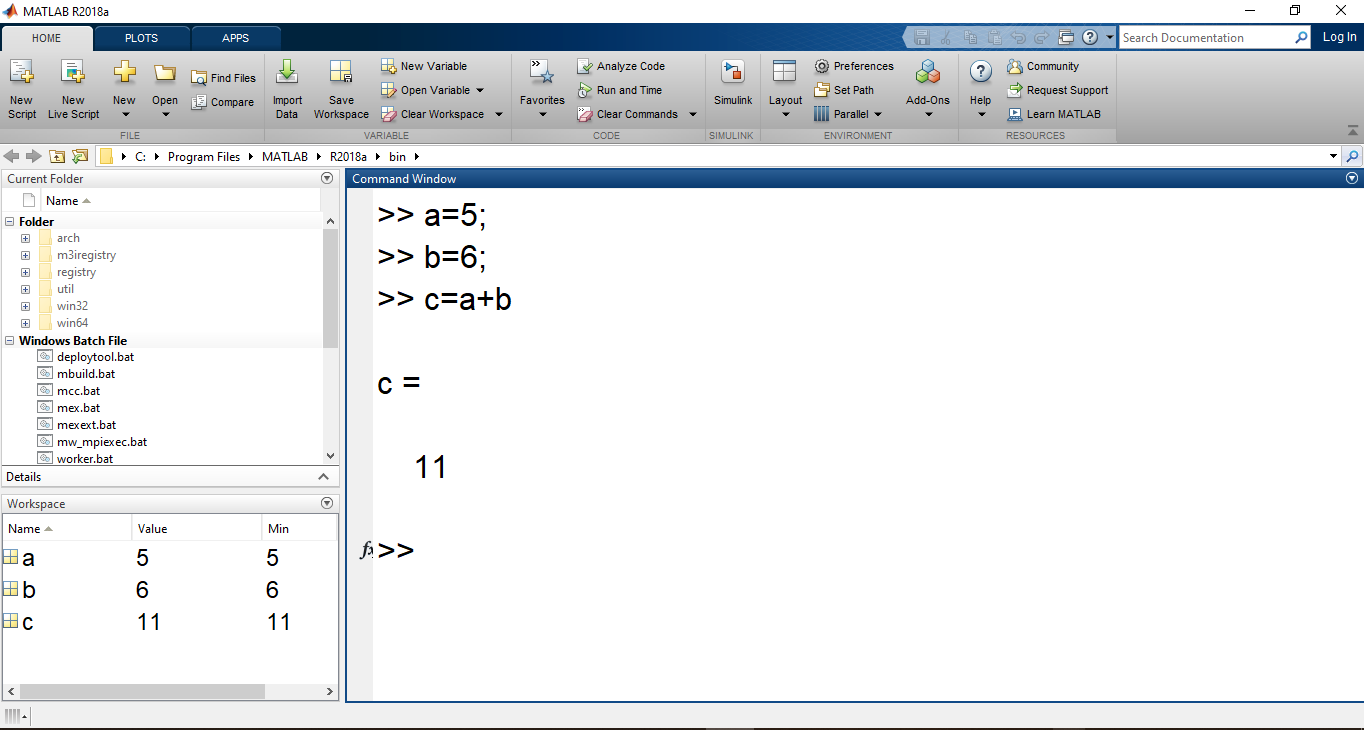 4. نافذة الدليل الحالي : Current Folder تستخدم في ادارة الملفات التنفيذية (مثل ملفات M- Files ) كما في الشكل التالي : 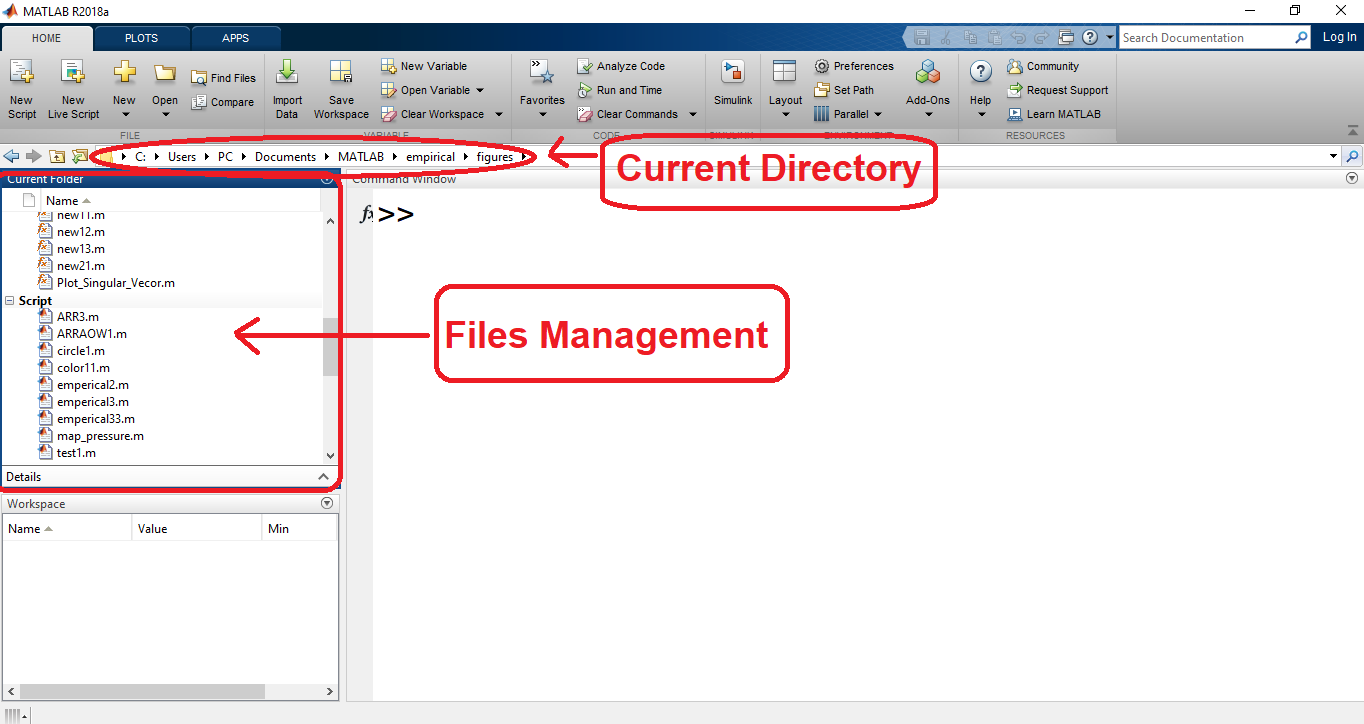 كما يقوم الدليل الحالي بعرض مجلد العمل الحالي MATLAB  This PCDocumentsMATLABوهو الدليل الافتراضي الذي يتم حفظ ملفات البرنامج التنفيذية بداخله ويمكن تغيير المجلد الافتراضي بمجلد اخر بالضغط على مفتاح الاداة  للذهاب الى المجلدات الاخرى .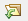 التحكم بنوافذ البرنامجتظهر بعض النوافذ المرتبطة بسطح مكتب برنامج MATLAB   مثل  Command History ,Command Window and Workspace بأحد الوضعين التاليين :1.  Docked حيث تكون النافذة غير قابلة للتحريك من مكانها (اي تكون ضمن سطح مكتب البرنامج) .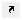 2. Undocked حيث تكون النافذة قابلة للتحريك (اي تكون منفصلة عن سطح مكتب البرنامج ويمكن تعديل ابعادها). 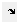 ولجعل اي نافذة من النوافذ المذكورة سابقا عائمة Undocked نضغط على زر Undocked Command Window   Exercises: - Use the following commands in command window :-clc , clear , doc ?Press any letter (A-Z)+ tab ?Hint :-ملاحظة :- يستخدم الامر doc  للوصول الى دليل الاوامر ، وبالشكل التالي :>> doc اسم الامر   انواع البيانات في برنامج  MATLABMATLAB Data Typesانواع البيانات : تنقسم انواع البيانات التي يتعامل معها برنامج  MATLAB الى ثلاثة انواع اساسية 1. بيانات عددية Numerical Data  وتنقسم الى : قيم عددية مفردة Scalars مصفوفات عددية Matricesمتجهات Vectors او منظومات Arrays او كثيرات الحدود  Polynomials . 2. بيانات رمزية Symbolic Data وتنقسم الى : قيم رمزية مفردة Symbolic Scalarsمصفوفات رمزية Symbolic Matricesمنظومات رمزية Symbolic Arrays او كثيرات الحدود  Polynomials.3. السلاسل الحرفية Character Arrays (Strings )1- البيانات العددية Numerical Dataالمتغيرات العددية المفردة Scalarsيتم تعريف قيمة عددية مفردة (وحيدة)Scalar في برنامج  MATLAB من خلال كتابة اسم المتغير ( الذي سنخزن فيه القيمة العددية ) ، ثم علامة (=) ، ثم القيمة العددية المفردة . مثلا نكتب الامر a=3 داخل نافذة محرر الاوامر Command Window ثم نضغط على مفتاح enter . وهكذا بالنسبة لبقية المتغيرات ذات القيم المفردة كما مبين في المثال التالي :>> a=3a =     3>> b=5b =     5>> c=a+bc =     8المصفوفات Matrixالمصفوفة عبارة عن مجموعة من الارقام تتكون من صفوف افقية واعمدة رأسية . يمكن تعريف مصفوفة عددية معينة من خلال كتابة اسم المتغير (الذي سنخزن فيه القيم العددية لعناصر المصفوفة ) ثم علامة ( = ) ، ثم نفتح قوس مربع ايسر ( [ ) ليتم ادخال قيم عناصر المصفوفة بكتابة عناصر الصف الاول ، ثم الثاني وهكذا ثم اغلق المصفوفة بقوس مربع ايمن ( ] )مثلا لكتابة المصفوفة التالية :- 			                                                          يتم كتابة عناصر الصف الاول ويتم الفصل بين كل عنصر من عناصر الصف الاول اما باستخدام علامة الفاصلة Comma (,) او بعمل مسافة Space بين كل عنصر والعنصر الذي يليه ، ويتم الفصل بين الصف الاول والصف الذي يليه باستخدام علامة الفاصلة المنقوطة Semicolon (;) او بالضغط على مفتاح Enter في لوحة المفاتيح بحيث يتم ادخال عناصر كل صف على سطر خاص به كما يلي :->> A=[1  3;6  4]A =     1     3     6     4>> A=[1,3;6,4]A =     1     3     6     4>> A=[1   36   4]A =     1     3     6     4>> A=[1,36,4]A =     1     3     6     4المتجهات Vectorsهي مجموعة من الارقام توضع في صورة صف واحد وتسمى في هذه الحالة متجهات صفية Row Vectors او عمود واحد وتسمى في هذه الحالة متجهات عمودية Column Vectors وبالتالي فهي تمثل مصفوفة احادية . يمكن تعريف المتجه الصفي من خلال كتابة اسم المتغير (الذي سنخزن فيه القيمة العددية ) ثم علامة (=) ثم نفتح قوس مربع ايسر ( [ )  ثم ندخل قيم عناصر المتجه ، علما بانه يتم الفصل بين كل عنصر والعنصر الذي يليه في المتجه اما بمسافة Space او فاصلة Comma(,) من لوحة المفاتيح ، وبعد الانتهاء من ادخال عناصر المتجه ، نغلق المتجه بقوس مربع ايمن ( ] ) كما يلي :>> A=[1  2  3  4  5]A =     1     2     3     4     5>> A=[1,2,3,4,5]A =     1     2     3     4     5اما المتجهات العمودية فانه كما في الطريقة اعلاه يتم تعريف المتجه العمودي باستثناء طريقة الفصل بين عناصر المتجه فيتم الفصل بين كل عنصرين باستخدام علامة الفاصلة المنقوطة Semicolon (;) او بالضغط على مفتاح Enter في لوحة المفاتيح كما يلي : >> A=[1;2;3]A =     1     2     3>> A=[123]A =     1     2     3 2- البيانات الرمزية Symbolic Dataالقيم الرمزية المفردة Symbolic Scalarsالسلاسل الحرفية هي مجموعة من الحروف النصية والارقام والرموز التي يتعامل معها برنامج  MATLAB على انها حروف نصية  . في حالة اذا كانت القيمة المفردة سلسلة حرفية   stringفانه يمكن تعريفها من خلال كتابة اسم المتغير (الذي سنخزن فيه السلسلة الحرفية ) ثم علامة (=) ثم نكتب الدالة sym ونضع القيمة المفردة بين اقواس صغيرة بداخلها علامتي اقتباس مفردة single quotations mark  ، كما هو موضح في الامثلة التالية : >> D=sym('K') D = K >> E=sym('X')+sym('Y') E = X+Y>>sym H>> H=sym('welcome in MATLAB programming')H =welcome in MATLAB programming2 - البيانات الرمزية Symbolic Dataالمصفوفات الرمزيةSymbolic Matrices  يعرف برنامج MATLAB  المصفوفات الرمزية Symbolic Matrices  من خلال كتابة الامر syms متبوعا بالرموز المستخدمة في المصفوفة مع الفصل بين كل رمز والرمز الذي يليه بمسافة space ،ثم نكتب اسم المتغير متبوعا بعلامة (=) ، ثم نفتح قوس مربع ايسر ( [ ) ثم ندخل عناصر المصفوفة الرمزية ويتم الفصل بين كل عنصر والعنصر الذي يليه في المصفوفة اما باستخدام Space  او فاصلة Comma  ( ,  ) ، وبعد الانتهاء من ادخال عناصر الصف الاول ، قم بإدخال عناصر الصف الثاني بحيث يتم الفصل بين كل صف والصف الذي يليه بعلامة الفاصلة المنقوطة semicolon ( ; ) ، وبعد الانتهاء من ادخال عناصر المصفوفة قم بغلق عناصر المصفوفة بقوس مربع ايمن ( ] ) ، كما هو موضح في الامثلة التالية :->> % Some Examples of Symbolic Matrices Defining >> syms x z y>> M1=[3*x  5*z ; 7*y  9*x]M1 =[ 3*x,   5*z][ 7*y,   9*x] >> M2=[x	 3*y	 -4*z ;	 z    5*x    -2*y] M2 =[ x,   3*y ,   -4*z][ z,   5*x ,   -2*y] >> M3=[3/(x+y)    2*y    z/x ; x-y    (y+z)/3   3*y-z] M3 =[ 3/(x + y),                2*y,             z/x][       x - y,        y/3 + z/3,       3*y - z]ـــــــــــــــــــــــــــــــــــــــــــــــــــــــــــــــــــــــــــــــــــــــــــــــــــــــــــــــــــــــــــــــــــــــــــــــــــــملاحظة :- يستخدم الامرclass  لمعرفة نوع بيانات المتغير المستخدم في برنامج MATLAB .>> class(M1) ans =char>>A=[1;2;3];>>class(A)ans =doubleانواع المتغيرات في برنامج MATLABمتغيرات مسبقة التعريف في البرنامج Built in (Predefined) Variables هي مجموعة من الثوابت constants والقيم الخاصة special values المحجوزة في البرنامج حيث تأتي معرفة تلقائيا في بنية البرنامج الداخلية ويمكن استخدامها مباشرة دون ان يتم تعريفها.2. متغيرات تعرف بواسطة المستخدم User- defined Variables وهي المتغيرات التي يقوم المستخدم بتعريفها بإعطائها قيمة عددية او نصية ،وسيتعرف البرنامج على نوع هذه المتغيرات دون تحديده كما ذكرنا سابقا ، ويتم تسمية المتغير في برنامج MATLAB ضمن شروط معينة .شروط تسمية المتغيرات داخل برنامج Matlab:-يجب ان يبدأ اسم المتغير بحرف وليس برقم او برمز فمثلا لا يمكن كتابة اسم المتغير على الشكل 1a= 5  وبدلا من ذلك يمكننا كتابة اسم المتغير على الشكل a1=5  .لا يمكن ان يحتوي اسم المتغير على مسافة (فراغ)، فمثلا لا يمكن كتابة اسم المتغير على الشكل a val وبدلا من ذلك يمكن استخدام علامة الشرطة السفلية (_) Underscore على الشكل a_val.يجب ان لايحتوي اسم المتغير على بعض الرموز الخاصة مثل # ,@ ,^ ,? ,% ,* ,+ ,-, /,\ , ! ,[ ] ,( ) ,< ,> , . يجب ان لا يأخذ اسم المتغير اسم امر او دالة محجوزة في برنامج MATLAB ،فمثلا لا يمكن تسمية المتغير if لان هذا الاسم من الكلمات المحجوزة reserved words او الكلمات المفتاحية keywords داخل اللغة ،ولكن يمكن استخدام كلمات شبيهة لها من خلال دمج ارقام معها مثل if1 او جعل اول حرف منها كبيرا capital مثل IF .وهذه قائمة ببعض الكلمات المحجوزة داخل البرنامج if  elseif  else  end  for  while  break  continue  return  switch  case  otherwise  try  catch function  global   persistent يتم التعرف على قائمة الكلمات المحجوزة في برنامج  MATLAB بكتابة الامر iskeyword في نافذة الاوامرcommand window كما يلي :>> iskeyword ans =     'break'    'case'    'catch'    'classdef'    'continue'    'else'    'elseif'    'end'    'for'    'function'    'global'    'if'    'otherwise'    'parfor'    'persistent'    'return'    'spmd'    'switch'    'try'    'while'5. يجب ان لا يزيد عدد الاحرف التي يتكون منها اسم المتغير عن63  حرف وسيهمل اي رمز يزيد عن 63 حرف .6. برنامج  MATLAB حساس لحالة الاحرف case sensitive حيث يميز بين الاحرف الكبيرة capital letters والاحرف الصغيرة small letters ،فمثلا عند القيام بتسمية متغير بالاسم a فان برنامج  MATLAB يتعامل معه على ان له قيمة مختلف عن المتغيرA  .كيفية اجراء العمليات الرياضية في برنامج MATLAB :-الجدول التالي يبين كيفية اجراء العمليات الحسابية  (الرفع الى الاس , الضرب ، القسمة ,الباقي من القسمة ، الجمع ، الطرح)  .اسبقيات(أولوية) العمليات الرياضية في برنامج MATLAB :-الاقواس .الرفع الى القوة .الضرب والقسمة .الجمع والطرح .ملاحظة :- تحسب العمليات الرياضية من اليسار الى اليمين التي تحتوي على نفس الاسبقية .Ex:-  >>( 3 + 22 ) * ( 15.7 – 8 )                  (1)                  (2)                 |                       |                             |                  (3)ans=192.5Ex:->>3 + 22 * 15.7 – 8            |          |                       |                          (1)                           |                     |                  (2)                        |                                                     (3)ans=340.4ملاحظات :-عند وضع علامة الفاصلة المنقوطة ( ; ) semicolon في نهاية اي من الاوامر ( المدخلات ) السابقة فسوف يتم تنفيذ الامر دون اظهار الناتج . لاحظ الفرق في المثال التالي :>> a=4+5a =     9>> a=4+5;>>اثناء كتابة البرنامج قد يحتاج المبرمج الى اضافة تعليق ليشرح سطر او جزء معين من الفقرات البرمجية للبرنامج ، او قد يحتاج الى تعطيل تنفيذ بعض الاوامر بصورة مؤقتة بدلا من حذفها او اعادة كتابتها مرة اخرى ، وفي برنامج  MATLAB تستخدم علامة النسبة المئوية % ثم يتم كتابة التعليق بعد العلامة مباشرة او تستخدم نفس العلامة قبل الامر المراد تعطيل تنفيذه كما يلي : >> % summation process>> a=4+5a =     9عند كتابة نفس الامر السابق بالشكل                                       >> %a=4+5فلا يتم تنفيذ الامر لأنه متبوع بالرمز %.3. يمكن استدعاء متغير ومعرفة قيمته بعد ان تم ادخاله في البرنامج وذلك من خلال كتابة المتغير فقط والضغط على مفتاح enter كما يلي :                                                                                              >> aa =     5بعض دوال التحكم في نافذتي workspace، command window:يمكن تلخيص دوال التحكم في نافذتي workspace , command window وتنظيمها في الجدول التالي :الدوال الرياضية :1. الدوال الأسية :Exponential Functions	2.الدوال المثلثية :Trigonometric Functions*ملاحظة :- جميع الدوال المثلثية اعلاه مقاسة بالتقدير الدائري Radian  degree  ، ولغرض تحويل التقدير الى الدرجات degrees فانه يمكن ذلك بثلاث طرق : الاولى :- بإضافة الحرف d قبل اي دالة ،مثلا نكتب دالة sin بالشكل sind.الثانية:- بضرب الزاوية قبل تنفيذ الدالة بالمقدار (pi/180) كما في المثال التالي :>> sind(30)ans =    0.5000OR>> sin(30*(pi/180))ans =    0.5000ولتحويل الزاوية من تقدير الدرجات الى التقدير الدائري فنضرب الزاوية قبل تنفيذ الدالة بالمقدار (180/pi) كما في المثال التالي : >> sin(30)ans =   -0.9880OR>> sind(30*(180/pi))ans =   -0.9880الطريقة الثالثة :- يتم تحويل الزاوية في برنامج MATLAB  باستخدام احد الامرين التاليين :-  rad2deg:- يستخدم هذا الامر لتحويل الزاوية نصف قطرية ( radians ) الى الدرجات      ( degrees )   .Example:-There are in π radians :>>anglout=rad2deg(pi)anglout=180deg2rad :- يستخدم هذا الامر لتحويل الزاوية من الدرجات ( degrees ) الى القياس نصف القطري  ( radians ) .Example:-Show that there are 2 radians in full circle :>>2*pi – deg2rad(360)ans=0…………………………………………………..دوال التدوير والبقية : Routing & Remainder functions1-fix :- Round toward zeroدالة التقريب الى اقرب رقم صحيح الى الصفر( اهمال الجزء الكسري )Ex:->>a = [-1.9 , -0.2 , 3.4 , 5.6 , 7.0 , 2.4 + 3.6i]a =  Columns 1 through 4   -1.9000        -0.2000        3.4000        5.6000            Columns 5 through 6    7.0000        2.4000 + 3.6000i>>fix(a)ans =  Columns 1 through 4   -1.0000        0             3.0000        5.0000            Columns 5 through 6     2.0000 + 3.0000i2-round :- Round to nearest integerدالة التقريب الى اقرب عدد صحيح .Ex:->>a = [-1.9, -0.2, 3.4, 5.6, 7.0, 2.4+3.6i]a =  Columns 1 through 4   -1.9000            -0.2000             3.4000             5.6000   Columns 5 through 6    7.0000             2.4000 + 3.6000i>>round(a)ans =  Columns 1 through 4   -2.0000                  0             3.0000             6.0000   Columns 5 through 6    7.0000             2.0000 + 4.0000i 3- floor :- Round toward negative infinityدالة التقريب باتجاه اللانهاية السالبة ( ∞( - , دالة التقريب نحو اليسار .Ex:->>a = [-1.9, -0.2, 3.4, 5.6, 7.0, 2.4+3.6i]a =  Columns 1 through 4   -1.9000            -0.2000             3.4000             5.6000            Columns 5 through 6    7.0000             2.4000 + 3.6000i>>floor(a)ans =  Columns 1 through 4   -2.0000            -1.0000             3.0000             5.0000            Columns 5 through 6    7.0000             2.0000 + 3.0000i4- ceil :- Round toward positive infinityدالة التقريب باتجاه اللانهاية الموجبة  ( ∞(+ , دالة التقريب نحو اليمين .Ex:->>a = [ -1.9 , -0.2 , 3.4 , 5.6 , 7 , 2.4 + 3.6i ]a =   Columns 1 through 4   -1.9000        -0.2000        3.4000        5.6000            Columns 5 through 6    7.0000        2.4000 + 3.6000i>>ceil(a)ans =  Columns 1 through 4   -1.0000        0              4.0000        6.0000   Columns 5 through 6    7.0000        3.0000 + 4.0000i5- rem :- Remainder after divisionدالة الباقي من القسمة .R = rem(X,Y)  if Y ~= 0 ,  returns  X – ( n.*Y)  where  n = fix(X./Y)Ex:->> rem(8,5)ans =     3>> rem(8,8)ans =     0>> rem(8,10)ans =     8>> rem(-1,20)ans =    -16- mod :- Modulus after divisionدالة الباقي من القسمة .M = mod(X,Y)  if Y ~= 0, returns   X - ( n.*Y)  where   n = floor(X./Y)Ex:->>mod(13,5)ans =     3>>mod([1:5],3)ans =     1     2     0     1     2 >>mod(magic(3),3)ans =     2     1     0     0     2     1     1     0     2Note:- magic(n) returns an n-by-n matrix constructed from the integers 1 through n^2 with equal row and column sums .>>magic(3)ans =	8    1    6	3    5    7	4    9    2Notes:-rem(X,Y) for X~=Y and Y~=0 has the same sign as X.mod(X,Y) for X~=Y and Y~=0 has the same sign as Y.rem(X,Y) and mod(X,Y) are equal if X and Y have the same sign, but differ by Y if X and Y have different signs.Ex:->>rem(-5,2)ans=-1>>mod(-5,2)ans=17-sign :- Signum functionدالة الاشارة :-اذا كان الرقم المرسل اكــبـــرمن الصفر   فان ناتج الدالة 1اذا كان الرقم المرسل اصغـــرمن الصفر  فان ناتج لدالة 1-اذا كان الرقم المرسل مساوي الى الصفر  فان ناتج الدالة 0Ex:->> sign(0)ans =     0>> sign(-9)ans =    -1>> sign(0.1)ans =     1الاعداد المركبة ( العقدية ) :Complex Numbersتأخذ الاعداد المركبة صيغة واحدة وهي تواجد جزء للأعداد الحقيقية Real Numbers وجزء للأعداد التخيلية Imaginary Numbers وتكون على الصورة العامة التالية: Z=X+Y*iيعمل برنامج  MATLAB على جراء العديد من العمليات على الاعداد المركبة مثلايجاد الجزء الحقيقي من العدد المركب( X )  .ايجاد الجزء الخيالي من العدد المركب ( Y ) . 3.  ايجاد زاوية الطور ويتم الحصول عليها رياضيا من العلاقة التالية :angle =  ( 4. ايجاد القيمة المطلقة Absolute Value ويتم الحصول عليها من خلال العلاقة التالية  ويمكن تلخيص الدوال التي تقوم بهذه العمليات الرياضية كما يلي بعد  ادخال قيمة العدد المركب z : >> z=2+4iz =   2.0000 + 4.0000iملاحظة : لحساب قيمة زاوية الطور بالدرجات يجب تحويل التقدير من radian الى degree بضرب قيمة الزاوية بالمقدار 180/pi .مثال / اكتب برنامج بلغة MATLAB لإيجاد ما يلي :-الجزء الحقيقي .الجزء الخيالي .القيمة المطلقة العدد المركب .زاوية الطور .للعدد المركب التالي :-                                                            13 +   C = 5 Ex:-Write MATLAB program to calculate the following:-1-Real part 2-Imaging part 3-Absolute Value 4-Angle phase for complex numberC = 5   + Sol.>> C = 5 * sqrt ( -9 ) + 13C = 13.000 + 15.000 i>> real ( C )ans = 13>> imag ( C )ans =15 >> angle ( C )ans =0.8567>> angle ( C ) * 180 / pi ans =49.0856OR>> rad2deg ( angle ( C ) )ans = 49.0856>> abs ( C )ans = 19.8494اوامر الادخال والاخراج في برنامج MATLAB Input I/P & Output O/P Commandsاوامر الادخال input :يطبع الامر input رسالة نصية للمستخدم على الشاشة كطلب إدخال بيانات عددية او حرفية وتعيينها الى متغير يعرفه المستخدم. ويستخدم الامر input على احدى الصورتين التاليتين : اولا : ادخال بيانات عددية X=input('displayed strings') Displayed strings: هي مجموعة من الكلمات تمثل رسالة نصية يتم عرضها للمستخدم لتعبر عن القيمة التي سيقوم المستخدم بإدخالها ، X هو المتغير الذي يتم ادخال قيمته.>> x=input('x=');x=x =5ملاحظة: تستخدم عبارة الادخال هذه عوضا عن الطريقة السابقة للإدخال المباشر للمتغيرات في برنامج MATLAB   للتحكم بالقيم المعطاة عند كل تنفيذ للبرنامج، طريقة الادخال المباشر سوف تعطي قيمة ثابتة لا يمكن تغييرها ولكن باستخدام طريقة الادخال هذه يمكن اعطاء قيم اخرى.مثال: لإدخال درجة الحرارة وعرض رسالة نصية لتدل على ان المتغير المدخل هو درجة الحرارة>> T=input('Enter the temperature') Enter the temperature وبعد ظهور الجملة أعلاه قم بإدخال قيمة T الذي يمثل درجة الحرارة ولتكن 12T =    12ثانيا : ادخال بيانات رمزية X=input(''displayed strings','s')  تستخدم هذه الصورة لاستقبال سلسلة حرفية يقوم المستخدم بإدخالها، حيث يستخدم الحرف 's' الذي يرمز للكلمة (string) ويفيد تحديد نوع البيانات في تحديد نطاق التخزين المستغل من الذاكرة المؤقتة للبرنامج مما يساعد على عدم اهدار الذاكرة المؤقتة للبرنامج.مثال : نريد عرض رسالة نصية لتدل على ان درجة الحرارة مقاسة بالمقياس السيليزي>> T=input('enter the measure of temperature ','s')enter the measure of temperature وبعد ظهور الجملة اعلاه قم بإدخال المقياس وليكن المقياس السيليزي Celsius T =Celsiusاوامر الاخراج : disp/display/fprintf تستخدم اوامر الاخراج لعرض قيم واسماء المتغيرات او التعبيرات النصية في نافذة محرر الاوامر Command window . الامر disp : يستخدم الامر disp في عرض قيمة المتغير فقط سواء كانت عددية او نصية ،ويستخدم هذا الامر على احدى الصورتين :disp(x)disp('displayed strings')حيث يستخدم الامر الاول لعرض قيمة المتغيرX بينما يستخدم الامر الثاني لعرض تعبير نصي معين يتم ادخاله بين علامتي اقتباس   single quotation marks.مثال : لعرض قيمة عددية>> x=100;>> disp(x)   100OR  او يكتب اسم المتغير مباشرة                                                                                  >> xx =   100OR لعرض تعبير نصي                                                                                                            >> disp(' the value of x is ')the value of x isويمكن وضع القيمة العددية والتعبير النصي معا بالشكل التالي :disp(['messege',num2str(variable)])حيث تستخدم الدالة num2str والتي تعني numerical to string اي تحويل القيمة العددية الى سلاسل حرفية ، وتستخدم في اعطاء القيمة العددية بعد الرسالة ( التعبيرالنصي ) .>> disp(['the value of x is ',num2str(x)])the value of x is 100الامرdisplay : يستخدم الامرdisplay في عرض اسم المتغير ثم قيمته سواء كانت رقمية او نصية ، ويستخدم على الصورة التالية :display(x)حيث يستخدم هذا الامر لعرض اسم المتغير x ثم قيمته على نافذة command window ، ولفهم الفرق الواضح بين الصورتين السابقتين لأوامر الاخراج لاحظ المثالين التاليين :>> x=5;>> disp(x)                         %display only variable value     5>> display(x)                  %display variable name and valuex =     5مثال/مصفوفة الوحدة (التي جميع عناصرها مكونة من رقم 1 ) لاحظ الفرق في طريقة عرض النتائج:>> disp(ones(3))     1     1     1     1     1     1     1     1     1>> display(ones(3))ans =     1     1     1     1     1     1	     1     1     1 نلاحظ انه عندما استخدم الامر disp(ones(3)) قام البرنامج بعرض قيم عناصر المصفوفة الناتجة فقط ، اما عندما استخدم الامرdisplay(ones(3)) قام البرنامج بعرض اسم المتغير الافتراضي ans (لان المستخدم لم يقوم بتعيين متغير معين لتخزين المصفوفة الناتجة عن ones(3) ثم يقوم البرنامج بعرض قيم عناصر المصفوفة الناتجة .الامرfprintf  (File Print Format) :-يستخدم هذا الامرلتنسيق طباعة النتائج على نافذة command window  ،الحرف f في بداية الكلمة fprintf يخص التنسيق format  حيث يمكننا اختيار الطريقة المناسبة لتنسيق البيانات لكي تسهل قراءتها . في حالة طباعة تعبير نصي فان الامر يكتب بالصيغة التالية  fprinf('text') مثال : >> fprintf('the amount of precipitation is')the amount of precipitation isاما في حالة طباعة تعبير نصي وقيمة لمتغير فان الامر يكتب بالصيغة التالية :-fprintf('format string', list of variable)  ونعني بكلمة format  هنا تنسيق البيانات ، اما variable فهي القيمة العددية للمتغير .لتوضيح التنسيقformat   تستخدم الصيغة التالية :                                                               fprinf('text % -3.1g',variable)text          : يمثل النص المراد طباعته.             %   : تمثل بداية تغيير تنسيق الرقم ، ويجب ملاحظة ان هذا الرمز هنا ليس للتعليقات كما تم توضيحه سابقا وانما يجب ان يكتب لكل متغير يراد طباعته في هذه الجملة . الاشارة   : تمكننا من التحكم بتنسيق المخرجات ، كما موضح في الجدول التالي :    3         : يمثل عرض الحقل ويمثل اقل عدد يمكن طباعته .1           : يمثل عدد المراتب بعد الفارزة.g            :  تمثل الصيغة الرياضية التي ستستخدم لتغيير صيغة الرقم كما في الجدول التالي :مثال :>> fprintf('the amount of precipitation is %g',0.6)the amount of precipitation is 0.6تم طباعة التعبير النصي the amount of precipitation is  ثم وضعنا العلامة % التي يجب ان تستخدم لتحديد صيغة العدد الذي سوف يستخدم لاحقا والمتمثلة بالرمز g ،يجب ان يكون كل ذلك بين علامتي اقتباس ' ' ، ثم وضعنا قيمة المتغير والتي تساوي 0.6 ويمكن ادخال قيمة المتغير مسبقا تحت اسم ما ووضعه بدلا من قيمة الرقم . تستخدام الصيغ التالية لتنسيق المخرجات مع الامر fprintf  كما في الجدول التالي :-بعض الامثلة المختلفة في طريقة اظهار النتائج :-جد ناتج تنفيذ البرامج التالية :-طباعة المخرجات الى ملف لحفظ البيانات باستخدام الامر fprintf  :-يستخدم الامر fprintf  لحفظ مخرجات البرنامج بانشاء ملف يمكن استدعاءه فيما بعد بدون تنفيذ البرنامج مرة اخرى ، الصيغة العامة للامر تكتب بالشكل التالي :-fprintf ( ' filename' , ' format string ' , list of variables )e.g.fprintf ( ' myfile ' , '%g ' , x )يرسل القيمة x الى ملف اسمه myfile  .Ex:->>x=0:0.1:1;>>A=[x ; exp(x)];>> fileID=fopen('exp.txt','w');>> fprintf(fileID,'%6s%12s\n','x','exp(x)');>> fprintf(fileID,'%6.2f%12.8f\n',A);>> fclose(fileID);>> type exp.txt     x       exp(x)  0.00     1.00000000  0.10     1.10517092  0.20     1.22140276  0.30     1.34985881  0.40     1.49182470  0.50     1.64872127  0.60     1.82211880  0.70     2.01375271  0.80     2.22554093  0.90     2.45960311  1.00     2.71828183ملفات M النصية Script M – Filesملفات M – Files :- هي نوع من انواع الملفات النصية Script Files  التي يعمل عليها برنامج MATLAB  كوسيلة لإدخال الاوامر والرموز البرمجية ، حيث يتم تحرير اوامر البرنامج في ملف نصي Script File  ( يسمى هذا الملف "M-File" ) .انشاء ملف M – File  جديد:-هناك ثلاث طرق لإنشاء ملف جديد لكتابة برنامج MATLAB هي: -الطريقة الاولى: -من قائمة File اختر الامر New حيث تظهر قائمة فرعية اختر منها الامر Script   في برنامج MATLAB 2010، او الامر M-File في MATLAB 7 كما في الشكل التالي: -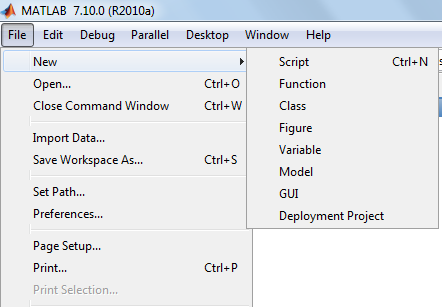 الطريقة الثانية :- اضغط على ايقونة الامر  New M-File  والتي لها شكل ورقة بيضاء والموجودة في شريط الادوات Tool Bar  ، كما في الشكل التالي :-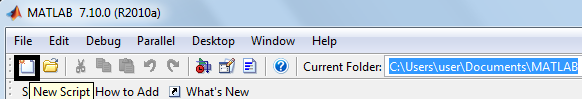 الطريقة الثالثة :- اكتب الامر  edit  داخل نافذة الاوامر Command Window  كما يلي :->> edit وباتباع احدى الطرق الثلاثة السابقة سوف تظهر نافذة جديدة ، تأخذ الشكل التالي :-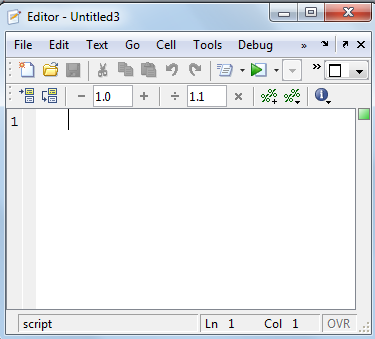 سوف يحدد برنامج MATLAB اسما افتراضيا لهذا الملف هو Untitled وعند حفظ هذا الملف يعمل برنامج MATLAB على اضافة الامتداد  ( *. m ) الى اسم هذا الملف . شروط حفظ ملف M-File :-يجب ان يبدأ اسم الملف بحرف وليس برقم او برمز فمثلا لا يمكن كتابة اسم الملف على الشكل 1test.m وبدلا من ذلك يمكننا اسم الملف على الشكل test1.m.يجب ان لا يسمى اسم الملف على اسم امرا معروفا او دالة مبنية داخل برنامج MATLAB فمثلا لا يمكن تسمية الملف بالكلمة if لان هذا الاسم يمثل احدى الدوال الداخلية Built in functions للبرنامج.يجب ان لا يحتوي اسم الملف على مسافات فاصلة Space   فمثلا لا يمكن كتابة اسم الملف على الشكل التالي test a وبدلا من ذلك يمكن استخدام علامة الشارحة التحتية (_) under score على الشكل التاليtest_a  .يجب ان لا يحتوي اسم الملف على بعض الرموز الخاصة مثل * , \ ، / ، ! ، ؟ باستثناء علامة الشارحة التحتية ( _ ) under score  حيث يمكن استخدامها سابقا حفظ ملف M – File  :-يحفظ ملف برنامج MATLAB  المكتوب في صفحة منقح البرامج Editor باتباع احدى الطريقتين التالية :-الطريقة الاولى :- اذهب الى القائمة File  اختر منها امر الحفظ  Save  او اضغط على مفتاحي Ctrl+S  من لوحة المفاتيح keyboard  ، او اختر الامر حفظ باسم Save As ايضا من قائمة File  لحفظ نسخة اخرى من الملف ، او اختر امر حفظ الكل  Save All الموجود ضمن قائمة File  لحفظ جميع الملفات المفتوحة حاليا كما في الشكل التالي :-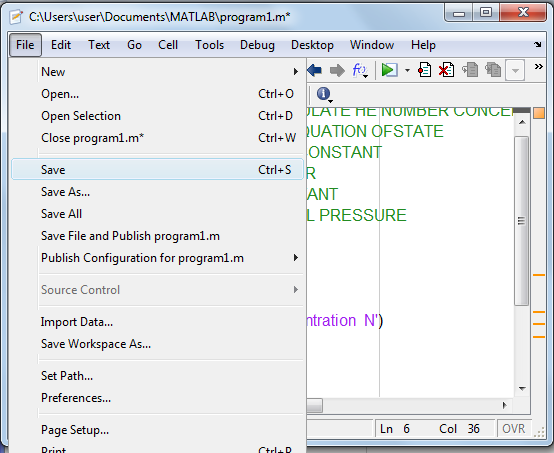 الطرقة الثانية :- اضغط على ايقونة امر الحفظ Save   الموجودة في شريط الادوات Tool Bar ، كما في الشكل التالي :- 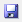 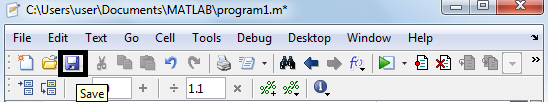 وعند حفظ ملف M – File  المتضمن كود البرنامج باستخدام اي من الطرق السابقة يظهر مربع الحوار Save file as  لاختيار مسار حفظ الملف M – File  ( حيث ان المسار الافتراضي لحفظ جميع انواع ملفات البرنامج هو C:\MATLAB\WORK ) ، كما في الشكل التالي :-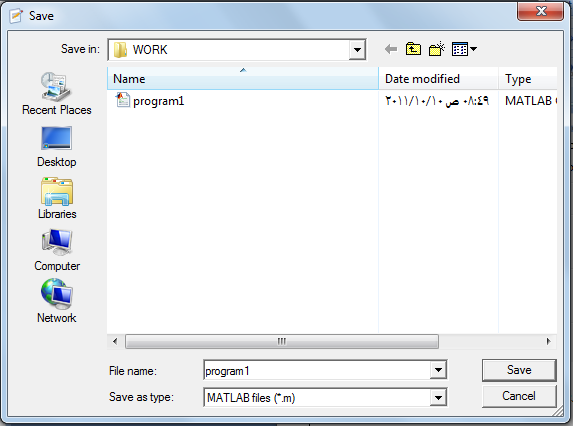 اكتب اسم الملف المراد حفظه في حقل File name  ، مع مراعاة شروط اختيار اسم الملف السابق ذكرها ، كما نلاحظ ان الملف المحفوظ يأخذ الامتداد ( * . m )  .تشغيل البرنامج :-يتم تشغيل برنامج  MATLAB  المكتوب داخل ملف M – File   باتباع احدى الطرق الثلاثة  التالية :-الطريقة الاولى :- اضغط على ايقونة زر التشغيل Run  الموجودة في شريط الادوات Tool Bar  في نافذة منقح البرامج Editor , كما موضح في الشكل التالي :-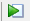 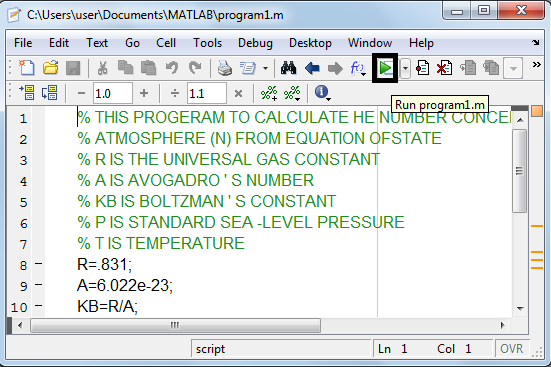 الطريقة الثانية :- اذهب الى القائمة Debug  اختر الامر Run file_name او اضغط على المفتاح F5 من لوحة المفاتيح Keyboard  مباشرة ،  كما في الشكل التالي :- 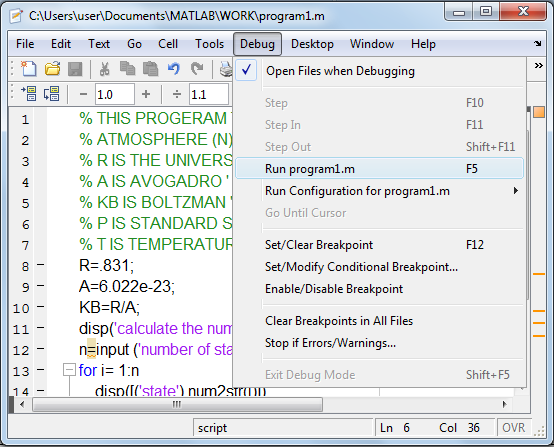 الطريقة الثالثة :- تستخدم هذه الطريق لتشغيل اي ملف برنامج MATLAB  مباشرة من نافذة الاوامر Command Window  بكتابة اسم الملف في نافذة الاوامر دون الحاجة لفتح نافذة محرر البرامج Editor  كما في الشكل التالي :-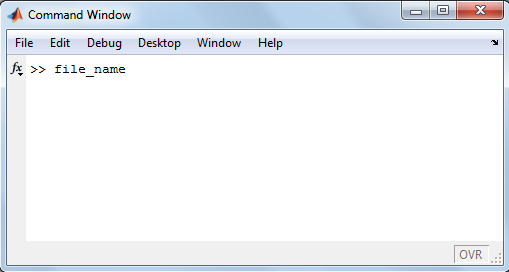 فتح ملف  M – Fileسبق حفظه :-تستخدم احدى الطرق الثلاثة التالية لفتح  open ملف برنامج MATLAB  ( M – File ) سبق حفظه :-الطريقة الاولى :- اذهب الى القائمة File  اختر امر الفتح Open  من نافذة سطح مكتب برنامج MATLAB Desktop او من نافذة منقح البرامج Editor  او بالضغط على مفتاحي Ctrl+O من لوحة المفاتيح Keyboard  ، كما في الشكل التالي :-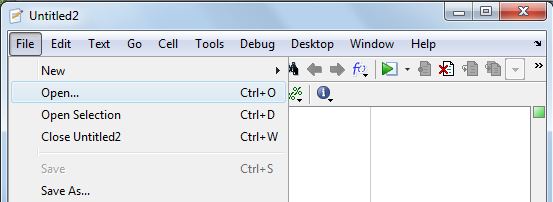 الطريقة الثانية :- اضغط على ايقونة الامر Open File   الظاهرة في شريط الادوات Tool Bar على سطح مكتب برنامج MATLAB Desktop او من نافذة منقح البرامج  Editor  ، كما في الشكل التالي :-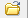 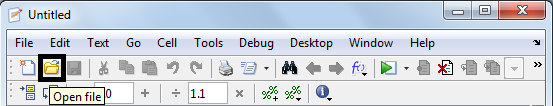 سوف يظهر لك مربع الحوار Open  لاختيار اسم الملف المراد فتحه ثم اضغط على مفتاح Open كما في الشكل التالي :-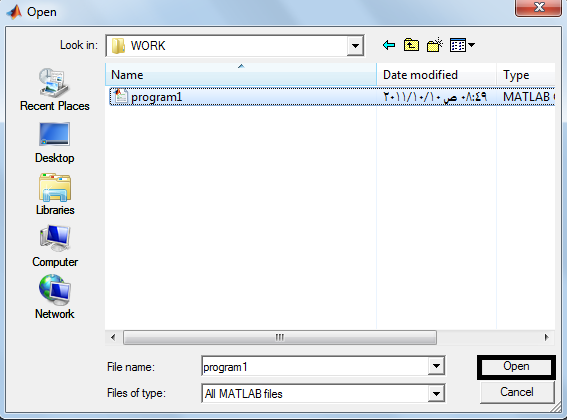  الطريقة الثالثة :- استخدام احد الامرين التاليين :->>open file_nameOr >>edit file_nameمن خلال نافذة الاوامر Command Window  اكتب احد الامرين السابقين متبوعا باسم الملف المحفوظ مسبقا .جمل التحكم والشرط والتكرارPROGRAM CONTROL, CONDITION AND LOOP STATEMENTS الجمل الشرطية :-تقسم جمل الشرط الى نوعين وهي :-جملة اذا الشرطية   (  if – statement )جملة التوزيع  ( switch – case )جملة اذا الشرطية ( if – statement )  :-وتستخدم للتحكم بطريقة سير البرنامج اعتمادا على تحقق الشرط ( condition ) ، ولها ثلاث صيغ :-تستخدم  if  لوحدها في حالة استخدام شرط  واحد وبالشكل التالي :-if   condition statement end ex:-x=input('enter the number =')if   x  > 0disp(' x is positive number ')end الجملة (if / else) :- يستخدم الامر  else  كجزء من جملة الشرط  if  ، فاذا تحقق شرط جملة  if  يترتب عليه تحقيق النتائج التالية لجملة  if  ( الى ما قبل جملة  else  مباشرة ) والا تحقق النتائج ما بعد  else  ، ويأخذ الصورة التالية :-if condition statement(s)elsestatement(s)endex:-x=input('enter the number =')if   x  > 0disp(' x is positive number ')elsedisp('x is negative number ')endالجملة ( if / elseif ) :- الغرض من هذه الصورة من صور جملة الشرط if  هو اختبار مدى تحقق اكثر من شرط ويأخذ الصيغة التالية :-if condition 1statement 1elseif condition 2statement 2elseif condition (n-1)statement (n-1)elsestatement (n)endمثال / اكتب برنامج بلغة MATLAB لإدخال عدد ، يبين اذا كان العدد موجب ام سالب او يساوي صفر ؟x = input ('enter the number =')if   x > 0disp (' this number is positive ')elseif  x < 0disp ('this number is negative ')else disp('this number is equal 0 ')endملاحظة :- يجب ان تحتوي الجمل الشرطية على احد ادوات المقارنة او الادوات المنطقية ( Logical or Relational Operators ) الموضحة في الجدول التالي :-جملة التوزيع ( switch – case) تستخدم للتحكم بطريقة سير البرنامج اعتمادا على قيمة المتغير المعطى لها والصيغة العامة لها :-switch  variable case value 1Statement 1case value2Statement 2case value nStatement notherwise Statementend يبدأ البرنامج اولا بقراءة قيمة المتغير (variable) ثم يبدأ بمقارنتها مع القيم (value) بعد عبارة case اذا كانت قيمة المتغير variable تنطبق مع اي من القيم  value يتم تنفيذ الجملة statement  بعدها وهكذا ، واذا لا تنطبق اي من القيم value مع قيمة المتغير variable سوف ينتقل الى العبارة otherwise ويتم تنفيذ الجملة بعدها .مثال /  اكتب برنامج بلغة MATLAB  لحساب قيمة الاطوال بوحدات السنتمتر .clc ; clear ; close all ;disp (' convert L to centimeters ');L=input (' Enter the length :')units= input (' Enter the unit of L :','s');switch units case {'inch','in'}y=L*2.54;case {'feet','ft'}y=L*2.54*12;case {'meter','m'}y=L*100;case {'millimeter','mm'}y=L/10;otherwisedisp('unknown unit');y=nanenddisplay( [ num2str(y) ,' cm ' ] ) ;_____________________________________________________________>>file_nameconvert L to centemetersEnter the length : 5Enter the unit of L : m500 cm تمرين للطالب نفذ البرنامج لأطوال ووحدات اخرى حلقات التكرار ( loops statements )وهي مجموعة من الجمل تستخدم لتكرار تنفيذ مجموعة من الاوامر لعدد محدد من المرات ، يحتوي برنامج MATLAB على نوعين من حلقات التكرار هما :-حلقات for    ( for … loops )	حلقات  while  ( while … condition )يستخدم برنامج MATLAB اوامر للتحكم في عملية التكرار هما :-امر التوقف break  او returnامر الاستمرار continue  .حلقات for  :- وتستخدم لتنفيذ مجموعة من الاوامر مرات متعددة ، ويتم التحكم بعدد مرات تنفيذ الاوامر باستخدام عداد تحدد له قيمتي البداية والنهاية وكذلك مقدار الزيادة ، والصيغة العامة لها :- for   i =  n  :  k  :  m statement(s)                                                                                                                                                                        end حيث ان :-i :- قيمة العداد .n :- قيمة البداية للعداد .k :- مقدار الزيادة للعداد .m :- قيمة نهاية العداد .المثال التالي يجمع الاعداد من 1  الى 10 Ex:-S=0 ;for  i  =  1  :  10s=s+i ;end disp (s)ملاحظة :- تهمل مقدار الزيادة k اذا كانت مقدار زيادة العداد هي  1 ، لان القيمة الافتراضية لبرنامج MATLAB  هي 1 .مثال1 / اكتب برنامج بلغة MATLAB لحساب المعادلات التالية: -          S  =  s= 0 ;for  n = 1 : 5000 s = s + n ;end disp ( s)sol.>>file_name125025002)                   S  =  s = 0 ;for  n  =  1  :  5000s  =  s  +  n  ^  2  ;end  disp ( s )sol.>>file_name41.679 e103 )                               S  =  s = 0 ;for n = 1 : 5000s = s + 1 / end disp ( s )sol.>>file_name1.6447مثال2 / اكتب برنامج بلغة MATLAB  لإيجاد مفكوك العدد n! .% Program Calculate Factorial Number n = input ( ' the number of factorial = ' ) ;fact = 1 ;for i = 1 : n fact = fact * i ;disp ( [ i   fact  ])end >>file_nameحلقات while  ( while … condition )   تستخدم لتنفيذ امر او مجموعة الاوامر مرات متعددة مادام شرط ما متحقق والصيغة العامة لها :-while  condition statement(s)endمثال / البرنامج التالي يجمع الاعداد من 1 الى 10 وبزيادة مقدارها   0.5 ( مجموع الاعداد 1 , 1.5 , 2 , 2.5 , 3 , 3.5 , 4 . . . 10  ) باستخدام  while  . s = 0 ;i = 1 ;while  i  <=  10s = s + i ;i = i +  0.5 ;enddisplay ( s ) sol.>>file_names =104.500تمارينس1 ) اكتب برنامج بلغة MATLAB   لحساب المتسلسلات التالية :-+ + . . . + 1 – 1/3 + 1/5 – 1/7 + 1/9 - ….1/ ( . 1/ ( . + 1/ ( . 1 ) + + . . . + s = 0 ;for  k = 1 : 1000s = s + k ^ 2 ;end display ( s )نتائج تنفيذ البرنامج >>file_names = 3383501 – 1/3 + 1/5 – 1/7 + 1/9 - ….s1 = -1 ;s2 = 0 ;n = input ( ' input the number = ')for  m = 1 : 2 : ns1 = s1 * -1 ;s2 = s2 + s1 / m ;end display ( s2 )نتائج تنفيذ البرنامج >>file_nameinput the number = 4 s2 = 0.66673 )  1/ ( . 1/ ( . + 1/ ( . s = 0 ;m = input ( ' input the number = ') ;for i = 3 : 2 : m s = s + 1 /  ( ( i – 2 ) ^ 2 * i ^ 2 ) ;end disp ( [ m   s ] )نتائج تنفيذ البرنامج >>file_nameinput the number = 4 4.0000   0.1111Q2 ) a) Write MATLAB  program to calculate x ,  Use the quadratic formula      when and  a = 2 , b = -10 , c = 12 sol.% This M-file solves the quadratic equation using the quadratic formula a = 2 ;b = -10 ;c = 12 ;% Different cases for a = 0 and otherwise :if  a == 0    %  x = - c / b   %  else x(1) = ( - b + sqrt ( b ^ 2 – 4 * a * c ) ) / ( 2 * a ) ;x(2) = ( - b - sqrt  ( b ^ 2 – 4 * a * c ) ) / ( 2 * a ) ;end display ( x )>> file_namex =     3     2Q2 )b ) The steady-state current I flowing in a circuit that contains a resistance R=5,capacitance C =10, and inductance L=4 in series is given byI =where E =2 and ω=2 are the input voltage and angular frequency respectively. Compute the value of  I. (Answer: 0.0396)R = 5;C = 10;L = 4;E = 2;w = 2;I = E / sqrt(R ˆ 2 + (2 * pi * w * L - 1 / (2 * pi * w * C)) ˆ 2) (4جمل القفز Jamping statementsالخروج من جمل التكرار Breaking out of loopsان تكرار while  يستمر في العمل حتى يصبح الشرط صحيحا او خاطئا ، وان تكرار for يستمر في العمل حتى ينتهي عدد المرات التي تحددها له ، ولكن قد تحتاج في بعض الاحيان الى الخروج المبكر من التكرار قبل انتهائه ، وفي هذه الحالة يمكننا استخدام الامر  break  او return ، ويستخدم بالشكل التالي :-for   /  while statement(s)if   condition breakend…endex:-clc ; clear ; close all ;for  m = 1 : 10  if   ( m ^2 ) >=  36break  ;enddisplay ( m ) ;endsol.>>file_namem = 1m = 2 m = 3m =4 m = 5جملة continue يستخدم الامر continue  في داخل الحلقة التكرارية  for loop  او الحلقة التكرارية المشروطة while loop  لانهاء التكرار الحالي ، وتجاوز تنفيذ باقي الاوامر ( الجمل البرمجية ) الموجودة بداية من الامر continue  ووصولا لنهاية الحلقة المستخدمة باستخدام جملة  end ، ويستخدم بالشكل التالي :-for    /   while statement(s)if  conditioncontinue endendمثال/ اطبع القيم الزوجية من 1 – 10 ex:-clc ; clear ; close all ;for  n = 1 : 10  if   rem ( n , 2 ) ~= 0continue  ;enddisplay ( n ) ;endsol.>>file_name n = 2n = 4n = 6n=8n = 10 (5صناديق try – catchيستخدم برنامج MATLAB  طريقة الاستثناء exception  في معالجة الاخطاء التي من الممكن ان يقع فيها المستخدم اثناء سير البرنامج باستخدام صناديق try – catch  والتي تستخدم الصورة التالية :-trycommands1catchcommands2endفي هذه الصورة يتم وضع جميع الاوامر commands1 التي يوجد احتمال حدوث خطأ فيها في جملة try  فاذا لم يحدث خطأ ينتقل مباشرة الى جملة end  ( ينفذ الاوامر commands1 بصورة طبيعية ) ، ولكن اذا حدث خطأ في تنفيذ الاوامر commands1 فيتم الانتقال الى جملة catch لتنفيذ الاوامر commands2 والتي تكتب من قبل المستخدم كرسالة توضح وجود خطأ ليتجنب حدوث هذا الخطأ في المرات القادمة .Ex:-clc ; clear ; close all ;a = input ('Enter first matrix :');b = input (Enter second matrix :');tryc = a * b ;catchc = NaN ;disp ( ' wrong dimensions for matrices multiply ');enddisplay ( c );sol.>>file_nameEnter first matrix : [ 1 3 ; 2 4 ]Enter second matrix : [ 5 7 ; 6 8 ]c = 23	 31 34 	 46نلاحظ ان البرنامج ينتج عملية ضرب المصفوفتين بدون عرض اخطاء وذلك لتحقق شرط ضرب هاتين المصفوفتين وهو تساوي عدد اعمدة المصفوفة الاولى a مع عدد صفوف المصفوفة الثانية  b  . نفذ البرنامج مع ادخال عناصر المصفوفتين بالقيم التالية :->>file_nameEnter first matrix : 2 * ones ( 2 , 4 )Enter second matrix : magic ( 3 )wrong dimentions for matrices multiply c = NaNلاحظ ان البرنامج نفذ الاوامر التي تتضمنها جملة catch مما يدل على حدوث خطأ في الاوامر التي تتضمنها جملة try  .دوال ملفات MM – File Functionالدوال function  :- الدوال هي مجموعة من الاوامر او الجمل البرمجية المكتوبة في ملفات M – File  والتي تستخدم لتؤدي وظيفة معينة ولها اسم مميز يعبر عن وظيفتها لتؤدي امر او مجموعة من الاوامر الجاهزة .انواع الدوال : function typesيحتوي برنامج MATLAB  على مئات من الدوال الداخلية الجاهزة مبنية في بنية البرنامج MATLAB Built in Function  بدلا من كتابة او برمجة هذه الدوال في كل مرة مثل sum , prod , mean , inv , det , size , length , round , fix , rem , angle , abs   وغيرها من الدوال التي تم برمجتها مسبقا في برنامج MATLAB  .دوال يتم انشاءها من قبل المستخدم User – Defined Function  تكتب بصيغة برنامج MATLAB  ويسمى هذا النوع من البرمجة بدوال ملفات M  . ( M – File Function)تضاف هذه الدوال بعد انشاءها الى مكتبة الدوال الداخلية الجاهزة ( MATLAB Built in Function )  ، ويتم تسميتها من قبل المستخدم بتصميمه لها حسب وظيفتها ، ويتم كتابة البرامج بصيغة function  بالشكل التالي  :-function [ list of output variables ] = function_name (list of input variables)function (o/p)                                  = function_name(i/p)ORfunction  function_name (list of input variables)                        function function_name(i/p)شروط تسمية وانشاء دوال ملفات M  ( M – File Function) :-يسمى اسم الملف بنفس اسم الدالة التي تم كتابتها في البرنامج .السطر الاول من البرنامج يجب ان يبدأ بالامر function .يتبع اسم الدالة شروط تسمية المتغيرات في برنامج MATLAB  .لايجوز استخدام اسم الدالة من اسماء مشابهة لاسماء المتغيرات المستخدمة في البرنامج .الفرق بين برمجة الدوال ( function )  والبرمجة النصية ( script )  :-برنامج الدوال يبدأ بالامر function  بينما برنامج الـ  script  يبدأ بالبرنامج مباشرة .يتطلب كتابة برنامج الدوال function تعريف المخرجات والمدخلات مع اسم الدالة بينما في البرمجة النصية الـ script  لايحتاج الى ذلك .  تستطيع في برنامج الدوال function  عند تنفيذه تغيير قيم المدخلات بينما في البرمجة النصية الـ script لايمكن ذلك .المتغيرات التي تحسب داخل الـ  function  لا تحفظ في الـ workspace  بينما في الـ  script  تحفظ في الـ  workspace ، وتسمى متغيرات محلية (local variable) .معرفة عدد المدخلات والمخرجات للدوال( nargout ,nargin ) :-يستخدم الامرnargin  لمعرفة عدد المعاملات ( المتغيرات ) المستخدمة داخل الدالة بالشكل التالي a = nargin ( ' function_name ')ex :-a = nargin ('sum')a = 3ويستخدم الامر nargout  لمعرفة عدد المعاملات ( المتغيرات ) المستخدمة كمخرجات لهذه الدالة وبالشكل التالي :-a = nargout ( ' function_name ')ex :- a = nargout ( ' sum ')a = 1بعض الامثلة :-مثال 1:- اكتب برنامج يحل معادلة من الدرجة الثانية بطريقة الدستور  ( Quadratic equation ) باستخدام Function M-fileواذا كان قيمة تحت الجذر اقل من صفر اطبع العبارة ( the root is complex )Sol.function  quadratic_equation ( a , b , c )delta = b^2 – 4 *a * cif   delta > 0x1 = ( - b + sqrt ( delta )) / ( 2 * a )x2 = ( - b – sqrt ( delta )) / ( 2 * a ) elseif   delta  <  0disp ( ' the root is complex ')else x1_2=(  - b / ( 2 * a ) )endنتائج تنفيذ البرنامج >> quadratic_equation ( 4 , 6 , 2 )delta =4x1 =-0.5000x2 = -1 تمرين للطالب ، نفذ البرنامج لقيم اخرى لكل منa  c ,  b  , .مثال 2 :- اكتب برنامج بلغة MATLAB  لايجاد القيمة العظمى من بين ثلاث قيم ندخلها للبرنامج باستخدام Function M-file .Sol.function   max1( a , b , c )if   a  >  bmax =  a ;	if  c  >  max  	max  =  c  ;	end else  max  =  b  ;if   c   >  max  max   =   c  ;end    end     max  	لتنفيذ البرنامج اكتب اسم البرنامج مع ادخال القيم مع اسم البرنامج >> max1 ( 10 , 2 , 18 )max = 18  تمرين للطالب ، ادخل قيم اخرى مع هذه الدالة .مثال 3 :- اكتب برنامج بلغة  MATLAB  لادخال رقم واختبار هل هو زوجي ام فردي .Sol .function   n= test_number( a )if   mod  ( a  , 2 ) == 0n = ' even  no.' ;else n = ' odd  no.' ;end لتنفيذ البرنامج ، اكتب اسم البرنامج مع اعطاء قيمة بين القوسين :->> test_number (  4  )even no.تمرين للطالب ، ادخل قيم اخرى .مثال 4 :- اكتب برنامج بلغة MATLAB  لايجاد مضروب العدد .Sol. function  c = fact ( n ) v = 1 ;for  i  =  1  :  n v  =  v  *  i   ;end   v لتنفيذ البرنامج ، اكتب اسم البرنامج مع اعطاء قيمة للعدد المطلوب ايجاد قيمة المضروب له :->> fact ( 10 )v = 3628800تمرين للطالب ، ادخل قيم اخرى .مثال 5 :- اكتب برنامج بلغة MATLAB  لاظهار جدول الضرب لاي رقم .Sol.function   production ( num )if   length ( num ) ~= 1  |  ~ isnumeric ( num )disp ( ' error : please enter one number ') else for   i = 1 : 10 disp ( [ num2str ( num ) , ' x ' , num2str ( i ) , ' = ' , num2str ( num * i ) ] )endendملاحظة :- 1-  يفحص البرنامج اذا كان الرقم المدخل هو ليس عنصر واحد او قيم ليست عددية ، فيطبع العبارة التصحيحية لتبين عدم ادخال صحيح .2-  يعمل الامر disp  على طبع مصفوفة  مكونة من 5 عناصر يجب تحويل كل عنصر من عناصرها الى نصوص ( سلسلة حرفية  string  ) , لايمكن استخدام مصفوفة مكونة من ارقام و حروف ، يجب ان تكون المصفوفة اما حروف لوحدها او ارقام لوحدها :-[  num2str ( num )   ,  ' x ' ,  num2str ( i ) , ' = ' , num2str ( num * i ) ]ex :-                  1                   x                 1         =                 1لتنفيذ البرنامج اكتب اسم الدالة في الـ command window   وادخل الرقم بين قوسين صغيرين >> production([12 5])error :  please enter one number>>production('g')error :  please enter one numberيجب ادخال رقم واحد وليس مصفوفة او سلسلة حرفية >> production(12)12 x 1 = 1212 x 2 = 2412 x 3 = 3612 x 4 = 4812 x 5 = 6012 x 6 = 7212 x 7 = 8412 x 8 = 9612 x 9 = 10812 x 10 = 120تمرين للطالب ، ادخل عدة قيم اخرى .المصفوفات والمتجهات MATRICES AND VECTORSطرق ادخال المتجهات في برنامج MATLAB :1. الادخال المباشر للبيانات :يتم ادخال البيانات في المتجهات الصفية row vector كالتالي :->> a=[1 2 3 4 5]a =     1     2     3     4     5Or>> a=[1,2,3,4,5]	a =     1     2     3     4     5اما للمتجهات العموديةcolumn vector   ، يكون ادخال البيانات كالتالي :-2. الادخال غير المباشر للبيانات  :تستخدم النقطتين المتعامدتين ( : )colon notation في المتجهات الصفية row vector لادخال عناصر المتجه حسب الصيغة التالية :-Name of array=first value:increment:last valueاي نبدأ بكتابة القيمة الاولية ثم مقدار الزيادة ثم القيمة النهائية . لاحظ الامثلة التالية :لانشاء متجه صفي يبدأ ب 1 وينتهي ب 100  ومقدار الزيادة 1>> a=1:100    or  >> a=1:1:100       or     >> a=(1:100)لانشاء متجه صفي يبدأ ب 1   وينتهي ب100  ومقدار الزيادة 2>> a=1:2:100لانشاء متجه يبدا ب 100 وينتهي ب1 وبمقدار التناقص -1>> a=100:-1:1اما بالنسبة للمتجهات العمودية column vector  فانه يمكن استخدام نفس الطريقة السابقة لانشاء المتجهات الصفية ولكن يجب ايجاد مبدل المتجه الصفي row vector transpose باستخدام علامة الفاصلة العليا ( ' )apostrophe بعد اسم المتجه المراد الحصول على مبدله . لاحظ المثال التالي :>> x=1:5x =     1     2     3     4     5>>x'ans =     1     2     3     4     5 العمليات التي يمكن اجراؤها على المتجهات : اولا:-استدعاء عناصر المتجه : لتحديد عنصر واحد من عناصر المتجه الصفي / العمودي  في لغة Matlab يتم استخدام الاقواس الصغيرة ، ولتحديد مجموعة من العناصر في خطوة واحدة نستخدم النقطتين المتعامدتين (:) وبالصيغة X(first:increment:last)  ،حيث نكتب اسم المتجه ثم قوس صغير ثم تسلسل العدد الاول ،ومقدار الزيادة ، وتسلسل العدد الاخير  ، كما في الامثلة التالية :->>x=[1 ; 2 ; 3 ; 4 ; 5 ; 6 ; 6 ; 7 ; 8 ; 9 ; 10 ] ;استدعاء العنصر الاول من المتجه x>>x(1) ans=1استدعاء العنصر الخامس من المتجه x >>x(5)ans=5استدعاء العناصر ابتداء من العنصر الاول الى العنصر الخامس   >>x(1:5)ans =     1     2     3     4     5استدعاء العنصر الاخير في المتجه x >>x(end) ans= 10استدعاء العنصر ما قبل الاخير في المتجه x >>x(end-1) ans=9استدعاء العناصر بداية من العنصر السادس ونهاية بالعنصر العاشر>>x(6:10) ans=     6     7     8     9    10استدعاء العنصر الاول الى العنصر السادس بزيادة 2 >>x(1:2:6)ans =     1     3     5استدعاء العنصر السادس الى العنصر الاول بمقدار -2>>x(6:-2:1)ans =     6     4     2استدعاء العناصر من 7 الى نهاية المتجه x>>x(7:end)ans =     7     8     9    10استدعاء عناصر معينة لا يشترط تسلسلها بخطوة واحدة >>x([8 2 9 1])ans =     8     2     9     1ثانيا :- اضافة عنصر جديد الى المتجه :لاضافة عنصر جديد للمتجه الصفي اوالعمودي فيمكن ذلك من خلال كتابة اسم المتجه ونحدد تسلسل العنصر المراد اضافته بين قوسين صغيرين ثم علامة المساواة وقيمة العنصر كما في المثال التالي : >> x= [1  2  3  4  5  6  7  8  9  10 ]x =     1     2     3     4     5     6     7     8     9    10>>x(11)=11x =     1     2     3     4     5     6     7     8     9    10    11لاحظ في حالة اختيار التسلسل الثالث عاشر( العنصر x(13) ) فانه سوف يعتبر القيم غير الموجودة والتي تقع بين x(11) وx(13) مساوية الى الصفر لاحظ المثال التالي : >>x(13)=8x =    2     3     4     5     6     7     8     9    10    11     0     8          >>x(4)=8                1      2     3     8     5      6    7     8     9    10     11     0     8ثالثا :-دمج متجهين في متجه واحد :لدمج متجهين صفي او عمودي معا في متجه واحد فيمكن استخدام الصيغة التالية :Name of new vector=[ name of first vector    name of the second vector]>>a=[1 3 5 7]a =     1     3     5     7>>b=[9 10]b =     9    10>>c=[a  b]c =    3     5     7     9    10رابعا :-حذف عنصر/عدة عناصر في المتجهات :تستخدم الاقواس المربعة [ ] في عملية الحذف وبالشكل التالي ، لحذف العنصر العاشرمن المصفوفة  a :->> a=[1 2 3 4 5 6 7 8 9 10]a =     1    2     3     4     5     6     7     8     9    10>>a(10)=[ ]a =     1     2     3     4     5     6     7     8     9لحذف مجموعة متتالية من العناصر (مثلا من العنصر السادس الى العاشر )>> a=[1  2  3  4  5  6  7  8  9  10]a =     1     2     3     4     5     6     7     8     9    10>>a(6:10)=[ ]a =     1     2     3     4     5خامسا :-ايجاد حاصل جمع عناصر المتجه باستخدام الامرsum :- >> v=[4 5 3 2 ]v =     4     5     3     2>> v1=sum(v)v1 =    14سادسا :-ايجاد حاصل ضرب عناصر المتجه باستخدام الامرprod :->> v2=prod(v)v2 =   120سابعا :-ايجاد العنصر الاكبر في المتجه باستخدام الدالةmax :->> a=[1 2 5 8 11]a =     1     2     5     8    11>> a1=max(a)a1 =    11ثامنا :-ايجاد العنصر الاصغر في المتجه باستخدام الدالةmin:->> a2=min(a)a2 =     1طرق ادخال المصفوفات MATRIX في برنامج MATLABالمصفوفة هي مجموعة من الارقام (القيم العددية )تكتب على شكل صفوف rows واعمدة columnsحيث m يمثل عدد الصفوف ،n  عدد الاعمدة .لادخال مصفوفة نستخدم الطريقة المباشرة لادخال المتجهات الصفية اوالعمودية ،وبالشكل التالي:->>a=[1 2 3;4 5 6;7 8 9]      Or>>a=[1,2,3;4,5,6;7,8,9]  Or >>a=[1 2 3↵4 5 6↵7 8 9]a =     1     2     3     4     5     6     7     8     9العمليات التي يمكن اجراؤها على المصفوفات :اولا:- استدعاء عنصر معين من عناصر المصفوفة :لاستدعاء عنصر معين من عناصر المصفوفة نكتب اسم المصفوفة وقوس صغير ثم تسلسل الصف وتسلسل العمود ثم نغلق القوس الصغير . لاحظ المثال التالي : >> a=[1 2 3;4 5 6;7 8 9]a =     1   2    3     4   5    6     7   8    9لاستدعاء العنصر في الصف الثاني من العمود الثالث : >>a(2,3)ans =     6لتحديد مجموعة معينة من قيم عناصر المصفوفة (انشاء مصفوفة جزئية من المصفوفة الاصلية ) تستخدم الصيغة التالية : (start row: step : end row ,start column : step : end column)                       اختيار الاعمدة                                                  اختيار الصفوفمثال : لانشاء مصفوفة جديدة b من المصفوفة a بحيث يتم تحديد الصف الاول والثالث والعمود الثاني والثالث >> b=a(1:2:3,2:3)b =     2     3     8     9لاستدعاء الصف الثاني والثالث وجميع الاعمدة ابتداء من العمود الثالث وحتى العمود الاول >> c=a(2:3,3:-1:1)c =     6     5     4     9     8     7اختيار جميع الاعمدة : لتحديد الصف الثاني وجميع الاعمدة >> d=a(2,:)d =4     5     6اختيار جميع الصفوف: لتحديد جميع الصفوف اما الاعمدة فتبدا من العمود الاول وحتى الثاني>> e=a(:,1:2)e =     1     2     4     5     7     8اختيار جميع الصفوف والاعمدة >> f=a(:,:)f =     1     2   3     4     5   6     7     8   9اختيار جميع الصفوف من العمود الاخير >> g=a(:,end)g =     3     6     9اختيار الصف الاخير وجميع الاعمدة >> h=a(end,:)h =     7     8     9ثانيا :-اضافة عنصر الى عناصر المصفوفة :لاضافة عنصر الى عناصر المصفوفة التالية >> a=[1 232 5 67 8 9]a =       1     2    3  5     4     6     7    8    9لاضافة الرقم 20 في الصف الثالث والعمود الخامس حدد اسم المصفوفة ثم تسلسل العدد المراد اضافته يوضع بين قوسين صغيرين وعلامة المساواة ثم قيمة العدد . لاحظ تضاف الاصفار في اماكن الاعداد التي ليست لها قيمة محددة  >>a(3,5)=20a =1     2     3     0     04     5     6     0     07     8     9     0    20اضافة عدة عناصر الى المصفوفة مثلا اضافة الارقام 11 , 13 , 15  الى عناصر العمود الرابع >>a=[12 3;4 5  6;7 8 9]a =     1      2     3     4      5     6     7      8     9>>a(:,4)=[11  13  15]a =     1    2     3    11     4    5     6    13     7    9     8    15اضافة عمود ولكل الصفوف ، لاضافة عمود قيم عناصره 5 للمصفوفة a التالية :->> a=[1 5 3;2 9 7]a =     1     5     3     2     9     7>>a(:,end+1)=5Or >>a(:,4)=5a =1     5     3     5 9     7     5ثالثا :-استبدال قيم عنصر او عدة عناصر من عناصرالمصفوفة بقيم اخرى :تغيير قيمة عنصر في المصفوفة : استبدال العنصر الموجود في الصف الثالث والعمود الاول بالقيمة صفر>> b=[1 3 7 2;3 4 6 1;7 9 8 4]b =     1     3     7     2     3     4     6     1     7     9     8     4>>b(3,1)=0b =     1     3     7     2     3     4     6     1    0     9     8     4تغيير قيم صف بكامله : لجعل قيم الصف الثالث جميعها مساوية لــ  5>>b(3,:)=5b =     1     3     7     2     3     4     6     1     5     5     5     5تغيير قيم عمود بكامله : لجعل قيم العمود الثاني جميعها مساوية لــ 11>> b=[1 3 7 2;3 4 6 1;7 9 8 4]b =     1     3     7     2     3     4     6     1     7     9     8     4>>b(:,2)=11b =     1    11     7     2     3    11     6     1     7    11     8     4ولتغيير قيم عمود بكامله بقيم ادخال جديدة (يجب وضع الفارزة المنقوطة ): b =     1    11     7     2     3    11     6     1     7    11     8     4>>b(: , 3) = [ 4 ; 5 ; 77]b =     1    11     4     2     3    11     5     1     7    11    77     4استبدال العددين في العمودين الاول والثالث (دون الثاني ) في الصف الاول بالعدد 10 : >> c=[1 3 7;2 4 6;7 8 9]c =     1     3     7     2     4     6     7     8     9>>c(1,[1 3])=10c =    10     3    10     2     4     6     7     8     9استبدال الاعداد في العمودين الاول والثالث (دون الثاني ) لجميع الصفوف بالعدد 10 :>> c=[1 3 7;2 4 6;7 8 9]c =     1     3     7     2     4     6     7     8     9>>c(:,[1 3])=10c =10     3    1010     4    1010     8    10استبدال العناصر في الصفين ابتداءًا من الاول الى الثالث والعمودين ابتداءًا من الاول الى الثاني بالقيمة صفر >>b(1:3,1:2)=0b =0   0    4     20   0    5     10   0   77    4رابعا :- حذف عنصر او عدة عناصر من المصفوفات باستخدام الاقواس المربعة [ ]: لايمكن حذف عنصر واحد فقط >> b=[ 1 3 7 2;3 4 6 1;7 9 8 4]b =     1     3     7     2     3     4     6     1     7     9     8     4>>b(1,1)=[]???  Indexed empty matrix assignment is not allowed.يمكن حذف صف كامل او عمود كامل (مثلا حذف العمود الثالث )>>b(:,3)=[]b =     1     3     2     3     4     1     7     9     4او حذف الصف الثالث ( لحذف صف معين حدد رقم السطر او الصف وضع ( : ) للاعمدة )>>b(3,:)=[]b =    3     7     2     3       4     6     1خامسا :- معرفة ابعاد المصفوفة (حجم المصفوفة )(size ) : >> a=[1 2 3 4; 5 6 7 8 ]a =     1     2     3     4     5     6     7     8>>size(a)ans =4عدد الصفوف    عدد الاعمدة    >>size(a,1) لمعرفة عدد الصفوف فقط            ans =   2>>size(a,2)لمعرفة عدد الاعمدة فقط              ans =     4سادسا :- لمعرفة طول المتجه الاكبر في المصفوفة ، باستخدام الامر length:>> q=[1 2 ;3 4;5 6]q =     1     2     3     4     5     6>>size(q)ans =     3     2>>length(q)ans =     3سابعا :- لاظهار كل عناصر المصفوفة بشكل عمود واحد،  نستخدم النقطتين المتعامدتين ( : )>>q(:)ans =     1     3     5     2     4     6ثامنا :- لمعرفة عدد عناصر المصفوفة ، ويكون ذلك باستخدام الامرnumel:>>numel(q)ans =     6Or>>length(q(:))ans =     6تاسعا :-لاستبدال عناصر الصفوف بدل الاعمدة او لتحويل المتجه العمودي الى صفي او العكس ، وذلك بوضع علامة اقتباس مفردة ( ' ) بعد اسم المصفوفة :>> a=[1 2 3;4 5 6;7 8 9]a =     1     2     3     4     5     6     7     8     9>>a'ans =1     4     7 5     82     6     910:-ايجاد عناصر القطر الرئيسي للمصفوفة : تستخدم الدالة diag لايجاد عناصر القطر الرئيسي للمصفوفة على النحو التالي :>> a= [ 1  2  3  ;  4  5  6  ;  7  8  9  ]a =     1     2     3     4     5     6     7     8     9>> b=diag(a)b =     1     5     9جمع عناصر المصفوفة ،يستخدم الامر sum  لجمع عناصر المصفوفة الواحدة بالشكل التالي:->> a=[1 2 3 4;4 5 6 7;7 8 9 10]a =     1     2     3     4     4     5     6     7     7     8     9    10>> s1=sum(a)ايجاد حاصل جمع قيم عناصر اعمدة المصفوفة كل على حدة                               s1 =    12    15    18    21or>> s1=sum(a,1)  طريقة ثانية للحصول على نفس النتيجة                                                   s1 =    12    15    18    21>> s2=sum(a,2)           ايجاد حاصل جمع قيم عناصر صفوف المصفوفة كل على حدةs2 =    10   22    34>> s3=sum(sum(a)) ايجاد حاصل جمع جميع عناصر قيم المصفوفة                                     s3 =    66or>> s3=sum(a(:))s3 =    66لايجاد حاصل جمع عناصر القطر الرئيسي للمصفوفة >> b1=sum(diag(a))b1 =    1512	 -ايجاد حاصل ضرب قيم عناصر المصفوفة :-تستخدم الدالة prod وهي اختصارلكلمةproduct لضرب قيم عناصر المصفوفة بحيث يتم ضرب عناصر كل عمود من اعمدة المصفوفة كل على حدة ويكون الناتج على شكل متجه صفي . لاحظ الامثلة التالية :>> a=[1 2 3;4 5 6;7 8 9]a =     1     2     3     4     5     6     7     8     9>> p1=prod(a)ايجاد حاصل ضرب عناصر اعمدة المصفوفة كل على حدة                           p1 =    28    80   162or>> p1=prod(a,1) طريقة ثانية للحصول على نفس النتيجة السابقة                                     p1 =    28    80   162>> p2=prod(a,2)   ايجاد حاصل ضرب عناصر صفوف المصفوفة كل على حدة                     p2 =     6   120   504>> p3=prod(prod(a)) ايجاد حاصل ضرب جميع عناصر المصفوفة                             p3 =      362880or>> p3=prod(a(:)) طريقة ثانية للحصول على نفس النتيجة السابقة                                  p3 =      362880لايجاد حاصل ضرب عناصر القطر الرئيسي للمصفوفة >> b2=prod(diag(a))b2 =    4513- ايجاد العنصر الاكبر في المصفوفة :-تستخدم الدالة max لايجاد العنصر الاكبر لعناصر كل عمود من اعمدة المصفوفة كل على حدة بحيث يكون الناتج متجه صفي (فيه الرقم الاكبر من كل عمود ) لاحظ الامثلة التالية :>> a=[1 2 3;4 5 6;7 8 9]a =     1     2     3     4     5     6     7     8     9>> m1=max(a)     لايجاد قيمة العنصر الاكبرلكل عمود  كل على حدة في المصفوفةm1 =     7     8     9or>> m1=max(a,[],1)طريقة ثانية للحصول على نفس النتيجة السابقة                 m1 =     7     8     9>> m2=max(a,[],2) لايجاد قيمة العنصر الاكبر لكل صف كل على حدة في المصفوفة      m2 =     3     6     9>> m3=max(max(a)) لايجاد قيمة العنصر الاكبر لجميع عناصر المصفوفة                m3 =     9or>> m3=max(a(:)) طريقة ثانية للحصول على نفس النتيجة السابقة                          m3 =     914- ايجاد العنصر الاصغر في المصفوفة :-تستخدم الدالة min (وهي اختصار لكلمة minimum ) في ايجاد العنصر الاصغر لكل عمود من اعمدة المصفوفة كل على حدة بحيث يكون الناتج متجه صفي (فيه الرقم الاصغر من كل عمود ) لاحظ الامثلة التالية :>> a=[1 2 3;4 5 6;7 8 9]a =     1     2     3     4     5     6     7     8     9>> n1=min(a)                      لايجاد قيمة العنصر الاصغرلكل عمود  كل على حدة في المصفوفةn1 =     1     2     3or>> n1=min(a,[],1)                                         طريقة ثانية للحصول على نفس النتيجة السابقةn1 =     1     2     3>> n2=min(a,[],2)                 لايجاد قيمة العنصر الاصغر لكل صف كل على حدة في المصفوفةn2 =     1     4     7>> n3=min(min(a))       لايجاد قيمة العنصر الاصغر لجميع عناصر المصفوفة                n3 =     1or>> n4=min(a(:))                                      طريقة ثانية للحصول على نفس النتيجة السابقةn4 =     1المصفوفات الخاصة : المصفوفة المربعة Square Matrix:- وهي المصفوفة التي يكون فيها عدد الصفوف مساوي لعدد الاعمدة .>> a=[1 2 3;4 5 6;7 8 9]a =     1     2     3     4     5     6     7     8     9المصفوفة الصفريةZero Matrix:- وهي المصفوفة التي تحتوي جميع قيم عناصرها على اصفار ويمكن انشاؤها باستخدام الدالة zeros  بالصيغة التالية :z=zeros(m,n)   or  z=zeros([m n])حيث z اسم المصفوفة ،m عدد الصفوف ، n عدد الاعمدة .للحصول على مصفوفة صفرية مربعة (عدد الصفوف يساوي عدد الاعمدة ) فيمكن استخدام الصيغة التالية z=zeros(n)   ، والموضحة في الامثلة التالية :->>zeros(3,4)ans =     0     0     0     0     0     0     0     0     0     0     0     0>>zeros(3)ans =     0     0     0     0     0     0     0     0     0المصفوفة الاحادية Ones Matrix:- وهي المصفوفة التي تحتوي جميع قيم عناصرها على الواحد الصحيح ، ويمكن انشاؤها باستخدام الدالةones  كما مبين ادناه :O=ones(m,n)   or  O=ones([m n])حيث O اسم المصفوفة ،m عدد الصفوف ، n عدد الاعمدة .اذا اردنا الحصول على مصفوفة احادية مربعة (عدد الصفوف يساوي عدد الاعمدة ) فيمكن استخدام الصيغة التالية O=ones(n)  ، والموضحة في الامثلة التالية :->>ones(3,4)ans =     1     1     1     1     1     1     1     1     1     1     1     1>>ones(2)ans =     1     1          1     1     المصفوفة المحايدة Identity Matrix :- وهي مصفوفة تتكون من القيم 0 , 1 والرقم واحد يمثل جميع عناصر القطر الرئيسي لها ، اما باقي عناصرها الاخرى اصفار ، ولانشاء هذا النوع من المصفوفات نستخدم الدالة eyee=eye(m,n)   or  e=eye([m n])حيث e اسم المصفوفة ،m عدد الصفوف ، n عدد الاعمدة .اذا اردنا الحصول على مصفوفة محايدة مربعة (عدد الصفوف يساوي عدد الاعمدة ) فيمكن استخدام الصيغة التالية e=eye(n)  ، والموضحة في الامثلة التالية :->>eye(2,3)ans =     1     0     0     0     1     0>>eye(2)ans =     1     0     0     1مصفوفة القيم العشوائية Random Matrix:- وهي مصفوفة قيم عناصرها عشوائية ويمكن انشاؤها باستخدام الدالة rand وتكون قيم عناصرها محصورة بين 1,0من القيم العشرية كما في المثال التالي :r=rand(m,n)   or  r=rand([m n]) حيث r اسم المصفوفة ،m عدد الصفوف ، n عدد الاعمدة .اذا اردنا الحصول على مصفوفة عشوائية مربعة (عدد الصفوف يساوي عدد الاعمدة ) فيمكن استخدام الصيغة التالية r=rand(n)  ، والموضحة في الامثلة التالية :->>rand(2,3)ans =    0.8913    0.4565    0.8214    0.7621    0.0185    0.4447>>rand(2)ans =    0.6154    0.9218    0.7919    0.7382المصفوفة السحرية Magic Matrix:-وتستخدم لانتاج مصفوفة مربعة بشكل عشوائي ، ومن ميزاتها ان مجموع قيم عناصر كل صف يساوي مجموعقيم عناصر كل عمود ويساوي مجموع عناصر القطر الرئيسي وتكون قيمها محصورة بين الواحد الصحيح وبين مربع طول المصفوفة كما في الصيغة التالية :M=magic(n)حيث M اسم المصفوفة ،m عدد الصفوف ، n عدد الاعمدة .>> M=magic(3)M =     8     1     6     3     5     7     4     9     2العمليات الرياضية الاساسية على المصفوفاتقبل البدء في اجراء عمليات ( جمع ،ضرب،طرح،قسمة) وبعض العمليات الاخرى بين مصفوفتين عدديتين يشترط برنامج MATLAB ان يكون للمصفوفتين نفس عدد الصفوف m ونفس عدد الاعمدة n او ان يكون احدهما قيمة عددية مفردة scalar علما ان ناتج العملية بين المصفوفتين سيكون عبارة عن مصفوفة لها نفس الابعاد (m*n) . لاحظ العمليات التي ستجرى على المصفوفتان A,B>> D=[2 4 6 8 10]D =     2     4     6     8    10>> E=[1 3 5 7 9]E =     1     3     5     7     9عملية الجمع والطرح للمصفوفات والمتجهات :-تتم عملية الجمع بجمع العنصر في الصف الاول من العمود الاول للمصفوفة A مع ما يناظره في المصفوفة B  ثم العنصر في الصف الاول من العمود الثاني للمصفوفة A  مع مع ما يناظره للمصفوفة B وهكذا لبقية الصفوف . اما جمع المتجهات فانها تتم بجمع العنصر الاول للمصفوفة D مع ما يناظره في المصفوفة E وهكذا . وكذلك لعملية الطرح  .اما اذا كانت عملية الجمع او الطرح بين عدد ومصفوفة فستكون بين ذلك العدد وكل عنصر من عناصر المصفوفة ، لاحظ الامثلة التالية :>>b=[ 8     1     6 ; 3       5     7 ; 4     9     2  ]b=8	1	63	5	7	4	9	2>>c=b-3C=5	-2	30	2	41-	6	1مثال/ جد ناتج المعادلة التالية :            P = 9 * b + 3*(يجب مراعاة اسبقية العمليات )                                                      			>>p = 9 * b + 3                  P=75         12         5730         48         6639         84         21مثال/ جد ناتج جمع المصفوفتين b  و c اذا كانت    b=   	c = b – 3      ,>> b= [8   1    6  ;3   5   7 ; 4   9    2]b =     8     1     6     3     5     7     4     9     2>> c = b - 3c =     5    -2     3     0     2     4     1     6    -1>> a = b + ca =    13    -1     9     3     7    11     5    15     1مثال/ جد ناتج المعادلة التالية   3 * b – 2 * c اذا كان       b=     , c = b – 3 >> b	=[8 1 6; 3 5 7 ; 4  9 2]b =     8     1     6     3     5     7     4     9     2>> c	= b - 3c =     5    -2     3     0     2     4     1     6    -1>> 3 * b – 2 * cans =    14    7    12     9    11    13 15     82. ضرب المصفوفات والمتجهاتاولا : ضرب المصفوفات :-  تتم عملية الضرب باحدى الطريقتين التالييتن :الطريقة الاولى : يتم ضرب كل عنصر من عناصر المصفوفة الاولى مع ما يقابلها في المصفوفة الثانية في حالتين : الاولى يجب ان تكون المصفوفتين المراد ضرب عناصرهما متماثلتين في عدد الصفوف والاعمدة والثانية ان تكون احدى المصفوفتين قيمة عددية مفردة scalar .وتتحقق هذه العملية باضافة علامة النقطة Dot( . ) قبل علامة الضرب ( * ) لاحظ الامثلة التالية :>> c=[5 -2  3 ; 02     4 ;1    6  -1]c =  5    -2     3 0     2     4  1     6    -1>> b=[8   1	 6 ; 3   5  7; 4  9    2]b =    8     1     6 3     5     7 4     9     2>> c.*bans =    40    -2    18     0    10    28     4    54    -2>> w=2.*c  w = 10    -4     6   0     4     8   2    12    -2B) الطريقة الثانية:-عند اجراء عملية ضرب مصفوفتين ،فشرط ضربهما هو ان يكون عدد اعمدة المصفوفة الاولى مساوي لعدد صفوف المصفوفة الثانية ، وتتم عملية الضرب بضرب عناصر السطر الاول من المصفوفة الاولى مع عناصر العمود الاول من المصفوفة الثانية مع الجمع لينتج العنصر الاول (في الصف الاول والعمود الاول ) من المصفوفة الجديدة وكذلك الحال بالنسبة لبقية العناصر الاخرى .لاحظ الشكل التالي :          لنفرض ان a  و b  مصفوفتان  :-a = 	,        b=فان حاصل ضربهما ينتج المصفوفة التالية :-a * b =مثال / جد حاصل ضرب المصفوفتين a *b >> a=[5     -2    3 ;0    2    4 ;1    6     -1]a =     5    -2     3     0     2     4     1     6    -1>> b=[8    1   6 ; 3   5  7; 4  9  2]b =     8     1     6     3     5     7     4     9     2>>a * bans =    46    22    22    22    46    22    22    22    46ثانيا : ضرب المتجهات:-  تتم عملية الضرب باحدى الطريقتين التاليتين :A) الطريقة الاولى :- في حالة ضرب متجهين صفيين او متجهين عموديين فيشترط ان يكون للمتجهين المراد ضرب عناصرهما نفس عدد الابعاد،ولتنفيذ العملية يجب اضافة النقطة Dot( . )قبل علامة الضرب .B) الطريقة الثانية :- في حالة ضرب متجه صفي باخر عمودي يشترط ان يكون لهما نفس عدد العناصر ، ويتم ضرب العنصر الاول للمتجه الاول بالعنصر الاول للمتجه الثاني وهكذا لبقية العناصر ثم ايجاد مجموع حاصل الضرب ،كما في الامثلة التالية :->> x=[1  3  5  7  9]x =     1     3     5     7     9>> y=[2 4 6 8 10]y =     2     4     6     8    10>> z=x.*yz =     2    12    30    56    90>> x=[1 3 5 7 9]x =     1     3     5     7     9>> y=[2 ; 4; 6; 8; 10]y =     2     4     6     8    10>> z=x*yz =   190ثالثا : ضرب كل عنصر من عناصر المصفوفة في نفسه :-اذا كانت x تمثل مصفوفة ابعادها  3x4، لايجاد حاصل ضرب كل عنصر في نفسه يكون بالشكل التالي :- >>x=[8   1   6   1;3   5   7   5;4    9    2    6]x =     8     1     6     1     3     5     7     5     4     9     2     6>> x.^2ans =   64     1    36     1    9    25    49    25   16    81     4    36ملاحظة:-لا يمكن استخدام x^2 اي رفع المصفوفة في المثال اعلاه لان عدد عناصر الصفوف لا يساوي عدد عناصر الاعمدة ، وتستخدم x. بدلا من x، اما اذا كانت المصفوفة متساوية في عدد الصفوف والاعمدة فيمكن استخدام x^2 من دون اضافة النقطة مع ملاحظة طريقة الضرب بدون استخدام الـ ( . )Dot لاحظ المثال التالي :>> x=[8   1   6;3   5   7 ;4    9    2]x =     8     1     6     3     5     7     4     9     2>>x^2ans =    91    67    67    67    91    67   67    91قسمة المصفوفات والمتجهاتيمكن اجراء القسمة بين مصفوفتين اذا كانتا مربعيتن او ان تكون احداهما قيمة عددية مفردة scalar ، ويكون ذلك باستخدام slash ('' \ '') لاجراء عملية القسمة من اليسار الى اليمين ،كما يمكن استخدام backslash (''/'') لاجراء عملية القسمة من اليمين الى اليسار (قسمة المقام على البسط ) .A ) قسمة عناصر مصفوفتين مباشرة كل عنصر مع ما يقابله : ويكون ذلك باستخدام النقطة Dot ( . )>> a=[4 6 ;8 10]a =     4     6     8    10>> b=[2 3;4 5]b =     2     3     4     5>> c = a. / bc =     2     2     2     2B) قسمة مصفوفة على اخرى : مثلا قسمة المصفوفة c على b تمثل ضرب المصفوفة c في مقلوب b وتتم عملية قسمة المصفوفة a كوحدة واحدة على المصفوفة b كوحدة واحدة .(لاحظ عدم استخدام النقطة dot( . )>> c = a / bc =     2     0     0     2قسمة المتجهاتلاجراء عملية قسمة المتجهات ، يجب ان يكون المتجهين متساويين في عدد العناصر او تكون احداهما ذات قيمة عددية مفردة . A)قسمة عنصر على عنصر : وتتم باستخدام النقطة dot ( . ) ، لاحظ المثال التالي :->> a=[1 2 3 4]a =     1     2     3     4>> b=[2 4 6 8]b =                2     4     6     8B) قسمة متجه كوحدة واحدة على متجه اخر كوحدة واحدة :- تمثل ضرب المتجه c في مقلوب b وجمع كل قيمة الضرب وتتم بدون استخدام النقطة dot ،لاحظ المثال التالي :->> c=b/ac =            2.0000Exercise (A)Q1) Use MATLAB code to evaluate the following functions for x from 1 to 2 in steps of 0.1 y = +3+1y = sin y = y = sin 2x + x cos 4x sol. x = 1 : 0.1 : 2% part 1y = x.^3 + 3*x.^2 + 1;% part 2y = sin (x.^2);% part 3y = (sin ( x ) ).^2;% part 4y = sin ( 2*x ) + x. * cos ( 4 * x ) ;Q2) The following code is supposed to evaluate the function : f(x)=for x ϵ [0 , 1] (using 200 steps ). Correct the code :-x = linspace (0,1);clear allg = + 1;H = x + 2;z = x.^2;y = cos xpi;f = y*z/g*hclear allx = linspace ( 0,1,200);g = x.^3+1;h = x+2;z = x. ^2;y = cos (x*pi);f = y.*z./(g.*h);Q3) Write MATLAB program to find the minimum element in matrix a(4,2).Solutionclc ; clear; close all;a = input ('the matrix');min=a(1,1);for  i = 1:4    for  j = 1:2        if a(i , j)<=  min min=a(i , j);        end     endenddisp(min);Q4) Suppose a and b are defined as follows :a = [ 2   -1  5   0 ] ;b = [ 3   2  -1   4 ] ;Evaluate by hand the vector c in the following statements :c = a – b ;c = b + a - 3 ;c = 2 * a + a .^ b ;c = b . / a ;c = b . \ a ;solution	c = a – b c = -1    -3    6    -4 	c = b + a – 3c = 2     -2     1     1	c = 2 * a + a. ^ bc = 12.0000    -1.0000     10.2000     0c = b . / ac = 1.5000    -2.0000   -0.2000     inf c = b . \ a c = 0.6667    -0.5000    -5.0000     0Q5) Write MATLAB program to calculate the following sum Solution N = input (‘ Enter N ‘);sum = 0;for   I   =   1   :   Nsum = sum + 1/j + 1/ (( j + 2 ) * ( j + 3 )) ;end disp ( [ ‘The answer is ‘ , num2str(sum) ] )Q6) Work out the results of the following expression before checking them at the command line :a = [ -1   0   3 ];b = [ 0    3   1 ];~ a a   &   ba    |    bsolution 	a = [ -1   0   3 ];b = [ 0    3   1 ];~ a ans = 	         0    1    0a & bans =	         0    0    1a | bans =         1     1     1Exercise ( B )Q1) Set up a vector n with elements 1 , 2 , 3 , 4 , 5 . Use MATLAB array operations on the vector n to set up the following four vectors , each with five elements :2 , 4 , 6 , 8 , 101/2 , 1, 3/2 , 2 , 5/2 1 , 1/2 , 1/3 , 1/4 , 1/5 1 , 1/ , 1/ , 1/ , 1/Solution	n = [ 1   2   3   4   5 ]	m = n . * 2	m = 2	    4	  6	8	10	m = n. / 2	m = 0.5000	    1.0000	1.5000	2.0000	2.5000	m = 1. / n	m = 1.0000	    0.5000	0.3333	0.2500	0.2000	m = 1. / n.^2	m = 1.0000	    0.2500     0.1111       0.0625         0.0400    Q2) Determined the output of the following program :	Clear all 	 a = input (‘ please enter a ‘);	 b = input (‘ please enter b ‘);	 c = input (‘ please enter c ‘);v1 = a + b + c ;v2 = a / (( b + c ) * ( c + a )) ;v3 = a / ( b * c ) ;	disp ( [ ‘ a + b + c = ‘     num2str ( v1 ) ] )	disp ( [ ‘ v2 = ‘    num2str ( v2 ) ] )	disp ( [ ‘ v3 = ‘    num2str ( v3 ) ] )solution 	please enter  a   2	please enter  b   1	please enter  c   3	a   +   b   +   c  = 6	v2   =   0.1	v3   =   0.66667Q3) Given that  a = [ 1   0   2 ]   and   b = [ 0   2   2 ] determine the values of the following expressions . Check your answers with MATLAB .( a )   a  ~ = b ( b )   a  <  b( c )   a  <   b  <  a  ( d )   a  <  b   <  b  Solution 	a = [ 1   0    2 ];	b = [ 0    2   2 ];a ~ = b ans = 1    1     0a < b ans = 0    1     0a < b < a ans = 1   0   1  a  < b  <  b  ans = 0   1    1  Q4) Write some MATLAB statements on the command line which use logical vectors to count how many elements of a vector x are negative (-ve), zero or positive (+ve) . check that they work , e.g. with the vector :		[ -4    0   5    -3   0     3    7     -1    6  ]Solution   		a = [ -4    0   5    -3   0     3    7     -1    6  ];		[ i   j ] = find ( a < 0 )		i = 			1    1     1         		رقم السطر		j = 			1    4     8			رقم العمود 		[ i   j ] = find ( a = = 0 )		i = 1		j =5 		[ i   j ] = find ( a > 0 )		 i = 			1   1   1    1		j = 			3    6    7    9ملاحظة :- يستخدم الامر find لايجاد موقع ( index ) من عناصر المصفوفة .Q5) Write MATLAB program to calculate the following sum :Solutionclc  ; clear ; close all;x = input (‘ enter the value of x :’);n = input (‘ enter end of series n = ‘);sign = -1 ;sum = 0 ;for   i  =  1  :   2   :  n sign = - sign ; % sign = sign * -1 sum = sum + sign * x ^ n / n ;end disp ( sum );Q6) Translate the following expressions into MATLAB :P +  P +  P +  Solution	( a ) p + w / u	( b ) p + w / ( u + v ) 	( c ) ( p + w / ( u + v ) ) / (p + w / ( u – v ) ) Exercise ( C )Q1) Work out the result of the following expressions :-	T1 =[ 1  1 ; 0   1 ] ;  T2 = [ 1   0 ;   0   0 ];	T = T1 & T2 	T = T1 | T2	T = ~ T1  Solution 	T1 = [ 1   1  ; 0   1 ] ;	T2 = [ 1   0  ; 0   0 ] ;	T = T1 & T2    gives the matrix    T1 = [ 1   0 ; 0    0 ]	T = T1  |  T2    gives the matrix     T  = [ 1   1 ; 0    1 ]	T = ~ T1          gives the matrix     T  = [ 0   0 ; 1    0 ]Q2) Write a short MATLAB program to input an integer n and build a n by n matrix with the numbers 1 , 2 ,…. N on the main diagonal and zeros everywhere else .Solution 	clc ; clear ; close all ;n = input ( ‘ integer number :’ );A = zeroe ( n , n );for   i =  1 : n for   j =  1 : n if   i  = = j A( i , j ) = n ;end end enddisp (A) ;Q3) The following code is supposed to evaluate the values :-a + b + c  ,   , 		corrected the cod.a = input ( please enter a ) ;b = input ( please enter b ) ;c = input ( please enter c ) ;v1 = a b c ;v2 = a / ( b + c ) ( c + a );v3 = a / b c ;clear all disp ( [ ‘ a + b + c = ‘    num2str(v3) ] )disp ( [ ‘ v2 = ‘    num2str(v1) ] )disp ( [ ‘ v3 = ‘    num2str(v2) ] )clear all a = input ( ‘please enter a’ ) ;b = input ( ‘please enter b’ ) ;c = input ( ‘please enter c’ ) ;v1 = a + b + c ;v2 = a / ( ( b + c ) * ( c + a ) ) ;v3 = a / ( b * c ) ;disp ( [ ‘ a + b + c = ‘    num2str(v1) ] )disp ( [ ‘ v2 = ‘    num2str(v2) ] )disp ( [ ‘ v3 = ‘    num2str(v3) ] )Q4) Explore the use of the function round , ceil ,floor and fix for the values x = 0.3 , x = 0.5 , x = 1.65  and x = -1.34Solution 	x = [ 0.3 , 0.5 , 1.65 , -1.34 ];	y = round (x)	y = 0	   1	2     -1 	y = ceil (x)	y = 1	   1	2     -1	y = floor (x)	y = 0	   0	1     -2	y = fix (x)	y = 0	   0	1     -1Q5) Work out by hand the output of the following script :-	s = 1 : 6 ;	t = 6 : -1 : 1 ;solution 	s = [ 1   2   3   4   5   6 ];	t = [ 6   5   4    3   2   1 ];s+ t = 7       7       7       7     	7	7s - t = -5	-3	-1	1	3	5s. * t = 6	10	12	12	10	6s. / t = 0.1667 	0.4000	0.7500	1.3333	2.5000	6.000s.^ t = 1	32	81	64	25	61./ s = 1.0000	0.5000	0.3333     0.2500	   0.2000	0.1667s / 2 = 0.5000	1.0000	1.5000     2.0000	   2.5000	3.0000s + 2 = 3	4	5	6	7	8Q6) Determine all integer n between 1 and 50 for which  is greater than 1000 and n is not divided by 3 .Solution  	Clear all;n = 1 : 50 ;x = find ( ( ( n. ^3 – n .^2 + 40 ) > 100 ) & ( mod ( n ,3 ) ~ = 0 ) ) x =  Columns 1 through 13     5     7     8    10    11    13    14    16    17    19    20    22    23  Columns 14 through 26    25    26    28    29    31    32    34    35    37    38    40    41    43  Columns 27 through 31    44    46    47    49    50Q7) Write a script, which inputs any two numbers (which may be equal), and displays the larger one with a suitable message, or if they are equal, displays a message to that effect.Solution	a = input ( ‘ enter the first no. : ‘);	b = input ( ‘ enter the second no. : ‘ );	if   a >  b 		disp ( [ num2str( a )   ‘ is greater than ‘    num2str ( b ) ] ) ;	elseif  a  <   b  		disp ( [ num2str ( b )  ‘ is greater than    num2str ( a ) ] ) ;	else 		disp ( [ num2str ( a )    ‘ is equal with ‘    num2str ( b ) ] ) ;	end >> q7enter the first no. :5enter the second no. : 99 is greater than5ansهو المتغير الافتراضي لأي ناتج عملية حسابية في برنامج MATLAB عند عدم اعطاء اسم متغير للقيمة الناتجة، مثلا>> 5+3ans =     8يقوم البرنامج تلقائيا بخزن ناتج عملية الجمع في المتغير ans لأننا لم نعرف اسم متغير لناتج هذه العملية الحسابية .Piهي النسبة الثابتة 22/7= π وتعرف في البرنامج على الشكل التالي : >> pians = 3.1416Infيعبر عن قيم اللانهاية infinity ∞ الناتجة من القسمة على صفر >> 1/0ans = InfNaNتعبر عن القيمة التي ليست رقم ، وهي اختصار جملة Not a Number وقد تنتج عندما تكون قيمة الناتج يساوي (0/0) او لتعبر عن ان المعلومات مفقودة ، او غير متوفرة ، والذي قد يكون سببه فشل البرنامج في الحساب .>> 0/0Warning: Divided by zero.ans = NaNi , jيتم استخدام احد هذين الرمزين عند تعريف الاعداد المركبة (المعقدة) فهما يمثلان الجزء التخيلي للاعداد المركبة حيث يتم استخدامهم على الشكل التالي :>> 3+4*ians =   3.0000 + 4.0000i>> 3+4*jans =   3.0000 + 4.0000iمع ملاحظة ان كلا الرمزين يمثلان العدد المركب   العدد الطبيعي ( ϵ )هي قيمة متناهية في الصغر يطلق عليها ايبسلون Epsilon  تستخدم في بعض التطبيقات الرياضية الخاصة وتساوي 2^(-52) ، وتعرف بالشكل التالي :->> eps ans=2.2204e -016الرمز في برنامج MATLABالعمليات الرياضيةالامثلة^الرفع الى القوة او الاس2^8*الضرب6*3.14/القسمة19.54/7\القسمة العكسية7\19.54=19.54/7rem , modباقي القسمة16%5+الجمع3+22-الطرح54.4-16.5FunctionOperationClcمسح جميع محتويات نافذة command window فقط دون مسحها من نافذة workspace Clearمسح جميع محتويات نافذة workspace المتضمنة جميع المتغيرات التي تم استخدامها في البرنامجclear a b cمسح المتغيرات a b c فقط من نافذة workspaceclear a*مسح جميع المتغيرات الموجودة في نافذة workspace والتي تبدأ بحرف aWhoعرض محتويات نافذة workspace والمتضمنة جميع المتغيرات التي تم استخدامها في البرنامجWhosعرض محتويات نافذة workspace بالتفصيل ( الاسم ،الابعاد ، الحجم ،النوع )Saveحفظ جميع محتويات نافذة workspace في الملف الافتراضي matlab.mat OperationFunction in MATLAB formExampleالدالة الاسيةexp(x)>> exp(0)ans =1  ln دالة اللوغارتيم الطبيعي  log(x)>> log(1)ans =010دالة اللوغارتيم للاساسlog10(x)>> log10(2)ans =0.30102دالة اللوغارتيم للاساسlog2(x)>> log2(2)ans =12دالة الرفع الى قوة للاساسpow2(x)>> pow2(3)ans =8دالة الجذر التربيعيsqrt(x)>> sqrt(4)ans =2x دالة الرفع للاساس  power(X,Y)>>power(3,3)ans =27الدالة المثلثيةالامر في برنامج MATLABمثالsin الدالةsin(angle)>> sin(5)ans =-0.9589cosالدالة cos(angle)>> cos(5)ans =0.2837tan الدالةtan(angle)>> tan(5)ans =-3.38051/cos الدالةsec(angle)>> sec(5)ans =3.52531/sin الدالةcsc(angle)>> csc(5)ans =-1.04281/tan الدالةcot(angle)>> cot(5)ans =-0.2958sin معكوس الدالةasin(angle)>> asin(5)ans =1.5708 - 2.2924icos معكوس الدالةacos(angle)>> acos(5)ans =0 + 2.2924itan معكوس الدالةatan(angle)>> atan(5)ans =1.3734sec معكوس الدالةasec(angle)>> asec(5)ans =1.3694csc معكوس الدالةacsc(angle)>> acsc(5)ans =0.2014cotمعكوس الدالة acot(angle)>> acot(5)ans =0.1974Function in MATLAB formOperationExamplereal(z)تستخدم لإيجاد الجزء الحقيقي من العدد المركب z	>> real(z)ans =     2imag(z)تستخدم لإيجاد الجزء الخيالي من العدد المركب z	>> imag(z)ans =     4abs(z)تستخدم لإيجاد القيمة المطلقة للعدد المركب z	>> abs(z)ans =    4.4721angle(z)تستخدم لإيجاد زاوية الطورphase angle للعدد المركب z مقدرة بالراديان radian >> angle(Z)ans =    1.1071 >> angle(Z)ans =    1.1071الرمزالمعنىصيغة MATLABالامر وناتج التنفيذ'-'محاذاة نحو اليسار اي %-4g for 1  results  in  1xxxاي ان العدد سيكون الى اليسار وعلى يمين العدد سيكون الفراغ الذي يرمز هنا بالرمزx%-5.2f>>fprintf('%-5.2f',9)9.00  >>'+'يطبع اشارة العدد سواء كانت + او -%+5.2f>> fprintf('%+5.2f',9)+9.00>>'  'يترك فراغ قبل طباعة العدد% 5.2f>> fprintf('% 5.2f',9) 9.00>>'0'يطبع اصفار بدلا من الفراغات %05.2f>> fprintf('%05.2f',9)09.00>>الصيغةالوصفمثال / >>a=5.5;                                               %dOr%iيطبع العدد كاملا فيطبعه بدلالة الدالة الاسية اذا كان عشريا ويطبعه كعدد صحيح اذا كان صحيحا >> fprintf('%d',a)5.500000e+000OR 5.000000>> fprintf('%d',5)5%eصيغة اسية باستخدام حالة الاحرف الصغيرة e>> fprintf('%e',a)5.500000e+000%Eصيغة اسية باستخدام حالة الاحرف الكبيرة E>> fprintf('%E',a)5.500000E+000%fصيغة العدد الحقيقي ( العشري)>> fprintf('%f',a)5.500000%gOR%Gصيغة بين f و e اكثر اختصارا ، تظهر العدد كما هو  فيطبعه كعدد صحيح او عدد عشري من دون استخدام الدالة الاسية >> fprintf('%g',a)5.5>> fprintf('%G',a)5.5%sيطبع سلسلة حرفية>>n='MATLAB';>> fprintf('%s \n',n)MATLABالصيغةالوظيفةالامر بصيغة MATLABناتج التنفيذ\nيذهب لبداية سطر جديدfprintf('hello')fprintf('\n')fprintf('bye')or>> fprintf('hello \n bye')hellobye\tيترك مسافة افقية مساوية لـ Tabfprintf('hello')fprintf('\t')fprintf('bye')or>> fprintf('hello \t bye')hello	bye\\يطبع الشكل \fprintf('hello')fprintf('\\')fprintf('bye')or>> fprintf('hello \\ bye')hello\bye\%يطبع الشكل %fprintf('hello')fprintf('\%')fprintf('bye')>> fprintf('hello \% bye')Hello%byeProgram Resultsclca=[12  55.5  43 ];fprintf('the format for d')fprintf('\n')fprintf('%d \t',a)the format for d12 	5.550000e+001 	43clca=[12  55.5  43 ];fprintf('the format for 2.2d')fprintf('\n')fprintf('%2.2d \t',a)the format for 2.2d12 	5.55e+001 	43clca=[12  55.5  43 ];fprintf('the format for e')fprintf('\n')fprintf('%e \t',a)the format for e1.200000e+001 	5.550000e+001 	4.300000e+001clca=[12  55.5  43 ];fprintf('the format for 2.2e')fprintf('\n')fprintf('%2.2e \t',a)the format for 2.2e1.20e+001 	5.55e+001 	4.30e+001clca=[12  55.5  43 ];fprintf('the format for f')fprintf('\n')fprintf('%f \t',a)the format for f12.000000 	55.500000 	43.000000clca=[12  55.5  43 ];fprintf('the format for 2.2f')fprintf('\n')fprintf('%2.2f \t',a)the format for 2.2f12.00  55.50  43.00clca=[12  55.5  43 ];fprintf('the format for g')fprintf('\n')fprintf('%g \t',a)the format for g12 	55.5 	43clca=[12  55.5  43 ];fprintf('the format for 2.2g')fprintf('\n')fprintf('%2.2g \t',a)the format for 2.2g12 	56 	43يقرب النتائج لأقرب عدد صحيحResultscommand5.500000e+000   5.500000   5.5   5.500000e+000fprintf('%d  %f  %g  %2.2e\t',5.5,5.5,5.5,5.5)it 'works'97.5 %of the timex=97.5;fprintf('it ''works''%g %%of the time\n',x)Difference of 10 and 2 is 8x1=10;x2=2;x3=x1-x2;fprintf('Difference of %g and %g is %g \n',[x1 x2 x3])+---+---+---+| 1 | 2 | 3 |+---+---+---+| 4 | 5 | 6 |+---+---+---+| 7 | 8 | 9 |+---+---+---+matrix=[1 2 3;4 5 6;7 8 9];fprintf('+---+---+---+\n');fprintf('| %g | %g | %g |\n+---+---+---+\n',matrix');Logic Operatorsالمعاملات المنطقيةالوظيفة Operation<اقل من <=اقل من او يساوي >اكبر من>=اكبر من او يساوي ==يساوي ~=لا يساوي &And&&Short-circuit Andللقيم العددية فقط (scalars) |Or||Short-circuit orللقيم العددية فقط (scalars)~Not